КОНКУРСНА ДОКУМЕНТАЦИЈАЗА ОТВОРЕНИ ПОСТУПАК ЈАВНЕ НАБАВКЕ БРОЈ IV 404-161/20ДОГРАДЊА РАДНЕ СОБЕ У ВРТИЋУ МАСЛАЧАК У СЕВОЈНУ СА УВОЂЕЊЕМ СИСТЕМА ЗА ДОЈАВУ ПОЖАРА У ЦЕЛОМ ВРТИЋУјун, 2020. годинеНа основу чл. 32. и 61. Закона о јавним набавкама („Службени гласник РС”, бр. 124/12, 14/15 и 68/15), чл. 2. Правилника о обавезним елементима конкурсне документације у поступцима јавних набавки и начину доказивања испуњености услова („Службени гласник РС”, бр. 86/15 и 41/19), Одлуке о покретању поступка јавне набавке број IV 404-161/20 од  26.06.2020. године  и  Решења о образовању комисије за јавну набавку број IV 404-161/20 од 26.06.2020. године, припремљена је:КОНКУРСНА ДОКУМЕНТАЦИЈАу отвореном поступку за јавну набавку број IV 404-161/20 Доградња радне собе у вртићу Маслачак у Севојну са увођењем система за дојаву пожара у целом вртићуКонкурсна документација садржи:Укупан број страна конкурсне документације: 81I ОПШТИ ПОДАЦИ О ЈАВНОЈ НАБАВЦИ1.1.Подаци о Наручиоцу:Назив Наручиоца: Град Ужице, Градска управа за инфраструктуру и развојАдреса Наручиоца: Димитрија Туцовића бр.52, УжицеПИБ:101503055Матични број:07157983Интернет страница Наручиоца: www.uzice.rs1.2. Врста поступка:Предметна јавна набавка се спроводи у отвореном поступку, у складу са Законом о јавним набавкама („Службени гласник РС“ бр.124/12, 14/15 и 68/15) и подзаконским актима којима се уређују јавне набавке.1.3. Предмет јавне набавке није обликован по партијама.Предмет јавне набавке број IV 404-161/20  су радови „Доградња радне собе у вртићу Маслачак у Севојну са увођењем система за дојаву пожара у целом вртићу“.Назив и ознака из општег речника: радови на доградњи зграда – 45262800-9; системи за откривање пожара – 31625100-4.1.4. Циљ поступкаПоступак јавне набавке спроводи се ради закључења уговора о јавној набавци.1.5. КонтактЛица за контакт: Славиша Пројевић, slavisa.projevic@uzice.rs и Милица Николић milica.nikolic@uzice.rsII УСЛОВИ ЗА УЧЕШЋЕ У ПОСТУПКУ ЈАВНЕ НАБАВКЕ ИЗ ЧЛ.75. И 76. ЗЈН И УПУТСТВО КАКО СЕ ДОКАЗУЈЕ ИСПУЊЕНОСТ ТИХ УСЛОВАУ поступку јавне набавке број IV 404-161/20 „Доградња радне собе у вртићу Маслачак у Севојну са увођењем система за дојаву пожара у целом вртићу“, понуђач мора да докаже да испуњава обавезне услове за учешће дефинисане чланом 75. ЗЈН, а испуњеност обавезних услова за учешће у поступку јавне набвке, доказује на начин дефинисан у следећој табели и то:ДОДАТНИ УСЛОВИУ поступку јавне набавке број IV 404-161/20 „Доградња радне собе у вртићу Маслачак у Севојну са увођењем система за дојаву пожара у целом вртићу“ понуђач мора да докаже да испуњава додатне услове за учешће, дефинисане овом конкурсном документацијом, а испуњеност додатних услова понуђач доказује на начин дефинисан у наредној табели и то:Уколико понуду подноси група понуђача, сваки понуђач из групе понуђача мора да испуни обавезне услове из члана 75. став 1. тач. 1) до 4) ЗЈН, а додатне услове испуњавају заједно.Уколико понуђач подноси понуду са подизвођачем, у складу са чланом 80. ЗЈН, подизвођач мора да испуњава обавезне услове из члана 75. став 1. тач. 1) до 4) ЗЈН.У случају да наступа са подизвођачима, понуђач је дужан да за подизвођаче достави доказе о испуњености обавезних услова из члана 75. став 1. тач 1) до 4) ЗЈН.Понуђач који је регистрован у Регистру понуђача који води Агенција за привредне регистре не доставља доказе о испуњености услова из члана 75. став 1. тач. 1) до 4) ЗЈН, сходно члану 78. ЗЈН.Понуђач који је регистрован у регистру који води Агенција за привредне регистре не мора да достави доказ из члана 75. став 1. тачка 1) Извод из регистра Агенције за привредне регистре, који је јавно доступан на интернет страници Агенције за привредне регистреУколико је доказ о испуњености услова електронски документ, понуђач доставља копију електронског документа у писаном облику, у складу са законом којим се уређује електронски документ.Ако се у држави у којој понуђач има седиште не издају тражени докази, понуђач може, уместо доказа, приложити своју писану изјаву, дату под кривичном и материјалном одговорношћу оверену пред судским или управним органом, јавним бележником или другим надлежним органом те државе.Ако понуђач има седиште у другој држави, наручилац може да провери да ли су документи којима понуђач доказује испуњеност тражених услова издати од стране надлежних органа те државе.Докази о испуњености услова могу се доставити у неовереним копијама, а Наручилац може пре доношења одлуке о додели уговора, захтевати од понуђача, чија је понуда на основу извештаја комисије за јавну набавку оцењена као најповољнија, да достави на увид оригинал или оверену копију свих или појединих доказа. Изабрани понуђач ће, у року од најмање пет дана од дана пријема писаног позива Наручиоца, доставити на увид тражени оригинал или оверену копију доказа о испуњености услова из чл. 75. и 76. ЗЈН. Ако понуђач у остављеном року не достави на увид оригинал или оверену копију тражених доказа, Наручилац ће његову понуду одбити као неприхватљиву.Наручилац задржава право провере достављених доказа од стране понуђача. Уколико се том приликом установи да копија траженог доказа не одговара у потпуности оригиналу тог доказа, понуда ће се одбити као неприхватљива.Наручилац неће одбити понуду као неприхватљиву, уколико не садржи доказ одређен конкурсном документацијом, ако понуђач наведе у понуди интернет страницу на којој су подаци који су тражени у оквиру услова јавно доступни.Понуда мора да садржи све доказе тражене Конкурсном документацијом као и попуњене и потписане обрасце из Конкурсне документације.Обрасце који су у конкретном случају неприменљиви, понуђач није у обавези да потпише и достави. На сваком обрасцу Конкурсне документације је наведено ко је дужан да образац потпише и то:- Уколико понуду подноси понуђач који наступа самостално, сваки образац мора бити потписан од стране овлашћеног лица понуђача; - Уколико понуду подноси понуђач који наступа са подизвођачем, обрасци који се односе на подизвођаче могу бити потписани од стране овлашћеног лица понуђача или од стране овлашћеног лица подизвођача.- Уколико понуду подноси група понуђача, обрасци који се односе на члана групе могу бити потписани од стране овлашћеног лица носиоца посла или овлашћеног лица члана групе понуђача. Понуђач је дужан да без одлагања писмено обавести Наручиоца о било којој промени у вези са испуњеношћу услова из поступка јавне набавке, која наступи до доношења одлуке, односно закључења уговора, односно током важења уговора о јавној набавци и да је документује на прописани начин.III  КРИТЕРИЈУМ ЗА ИЗБОР НАЈПОВОЉНИЈЕ ПОНУДЕКритеријум за доделу уговора: Избор најповољније понуде наручилац ће извршити применом критеријума ,,најнижа понуђена цена“. Приликом оцене понуда као релевантна узимаће се укупна понуђена цена без ПДВ-а.Елементи критеријума, односно начин на основу којих ће наручилац извршити доделу уговора у ситуацији када постоје две или више понуда са једнаким бројем пондера или истом понуђеном ценом Уколико две или више понуда имају исту најнижу понуђену цену, као најповољнија биће изабрана понуда оног понуђача који је понудио дужи период важења понуде. Уколико ни након примене горе наведеног резервног елемента критеријума није могуће донети одлуку о додели уговора, наручилац ће уговор доделити понуђачу који буде извучен путем жреба. Наручилац ће писмено обавестити све понуђаче који су поднели понуде о датуму када ће се одржати извлачење путем жреба. Жребом ће бити обухваћене само оне понуде које имају једнаку најнижу понуђену цену и исти период важења понуде. Извлачење путем жреба наручилац ће извршити јавно, у присуству понуђача, и то тако што ће називе понуђача исписати на одвојеним папирима, који су исте величине и боје, те ће све те папире ставити у провидну кутију одакле ће извући само један папир. Понуђачу чији назив буде на извученом папиру ће бити додељен уговор. Понуђачима који не присуствују овом поступку, наручилац ће доставити записник извлачења путем жреба.IV УПУТСТВО ПОНУЂАЧИМА КАКО ДА САЧИНЕ ПОНУДУ4.1 ПОДАЦИ О ЈЕЗИКУ НА КОМЕ ПОНУДА МОРА БИТИ САСТАВЉЕНАПонуда и докази који се подносе уз понуду морају бити састављени на српском језику. Поступак се води на српском језику.4.2 НАЧИН ПОДНОШЕЊА ПОНУДЕПонуде се припремају у складу са позивом за подношење понуда објављеним на Порталу јавних набавки, интернет сајту Наручиоца, Порталу службених гласила Републике Србије и база прописа и у складу са Конкурсном документацијом. Конкурсна документација се преузима преко Портала јавних набавки и интернет сајта Наручиоца www.uzice.rs.Понуде се подносе у затвореној коверти или кутији са назнаком - Понуда за јавну набавку број  IV 404-161/20  – Доградња радне собе у вртићу Маслачак у Севојну са увођењем система за дојаву пожара у целом вртићу (НЕ ОТВАРАТИ). Понуђач је дужан да на полеђини коверте или кутије наведе назив, адресу понуђача и телефон. У случају да понуду подноси група понуђача, на коверти је потребно назначити да се ради о групи понуђача и навести називе и адресу свих учесника у заједничкој понуди.Понуде се достављају путем поште или лично сваког радног дана 07:30-15:00 часова, на адресу Наручиоца – Град Ужице, Димитрија Туцовића бр.52, Ужице.  Крајњи рок за достављање понуда је 30.07.2020. године до 11:00 часова. Понуда која стигне после рока наведеног у претходном ставу сматраће се неблаговременом. Неблаговремена понуда неће се отварати и по окончању поступка отварања ће бити враћена понуђачу, са назнаком да је понуда поднета неблаговремено. Јавно отварање понуда ће се обавити 30.07.2020. године у 12:00 часова у просторијама Наручиоца – Град Ужице, Димитрија Туцовића бр.52, Ужице у Малој сали, уз присуство овлашћених представника понуђача. Представник понуђача је дужан да, пре почетка отварања понуда, Комисији за јавну набавку достави пуномоћје за учешће у поступку отварања понуда. Пуномоћје се доставља у писаној форми и мора бити заведено код понуђача и потписано од стране овлашћеног лица понуђача.ПОДАЦИ О ОБАВЕЗНОЈ САДРЖИНИ ПОНУДЕ Обавезну садржину понуде чине докази тражени Конкурсном документацијом као и попуњени и потписани обрасци из Конкурсне документације.Понуда мора да садржи: Образац понуде (Образац бр.1) - попуњен и потписан; Образац трошкова припреме понуде (Образац бр.2) - попуњен и потписан;Образац изјаве о независној понуди (Образац бр.3) – попуњен и потписан;Изјава о захтеваном кадровском капацитету (Образац бр.4) – попуњен и потписан; Списак изведених радова (Образац бр.5) - попуњен и потписан; Потврда о реализацији уговора (Образац бр.6) - попуњен и потписан; Образац изјаве о поштовању важећих прописа о заштити на раду, запошљавању и условима рада, заштити животне средине и да нема забрану обављања делатности (Образац бр.7) - попуњен и потписан;Модел уговора (Образац бр.8) - попуњен и потписан;Предрмер радова - образац структуре понуђене цене (Образац бр.9)  – попуњен и потписан;Банкарску гаранцију за озбиљност понуде;Писмо о намерама банке за издавање банкарске гаранције за добро извршење посла;Писмо о намерама банке за издавање банкарске гаранције за отклањање недостатака у гарантном року;Споразум – којим се понуђачи из групе међусобно и према наручиоцу обавезују на извршење јавне набавке, у случају подношења заједничке понуде;Доказе на начин тражен конкурсном документацијом.Напомена:У складу са Законом о изменама и допунама Закона о привредним друштвима („Службени гласник РС“ број 95/2018) сагласно одредбама овог закона, понуђачи нису у обавези да приликом сачињавања понуда у поступцима јавних набавки употребљавају печат.ПОНУДА СА ВАРИЈАНТАМАПонуда са варијантама није дозвољена.НАЧИН ИЗМЕНЕ, ДОПУНЕ И ОПОЗИВА ПОНУДЕУ року за подношење понуде понуђач може да измени, допуни, опозове или измени и допуни понуду на начин који је одређен за подношење понуде.Понуђач је дужан да јасно назначи који део понуде мења односно која документа накнадно доставља. Измену, допуну или опозив понуде треба доставити на адресу Наручиоца – Град Ужице, Димитрија Туцовића бр.52, Ужице,  са назнаком:Измена понуде за јавну набавку IV 404-161/20  – Доградња радне собе у вртићу Маслачак у Севојну са увођењем система за дојаву пожара у целом вртићу - НЕ ОТВАРАТИ. ИлиДопуна понуде за јавну набавку IV 404-161/20  – Доградња радне собе у вртићу Маслачак у Севојну са увођењем система за дојаву пожара у целом вртићу - НЕ ОТВАРАТИ. ИлиОпозив понуде за јавну набавку IV 404-161/20  – Доградња радне собе у вртићу Маслачак у Севојну са увођењем система за дојаву пожара у целом вртићу - НЕ ОТВАРАТИ. ИлиИзмена и допуна понуде за јавну набавку IV 404-161/20  – Доградња радне собе у вртићу Маслачак у Севојну са увођењем система за дојаву пожара у целом вртићу - НЕ ОТВАРАТИ. На полеђини коверте или на кутији навести назив и адресу понуђача. У случају да понуду подноси група понуђача, на коверти је потребно назначити да се ради о групи понуђача и навести називе и адресу свих учесника у заједничкој понуди.По истеку рока за подношење понуда понуђач не може да повуче нити да мења своју понуду.Промена првобитно понуђене цене није дозвољена у форми одобравања попуста на понуђену цену већ искључиво у форми измене понуде  за јавну набавку. Уколико се измена понуде односи на понуђену цену, цена мора бити изражена у динарском износу, а не у процентима. Измењену цену доставити на обрасцу понуде уз приложени предмер радова – образац структуре понуђене цене који је усклађен са изменом понуде.САМОСТАЛНО ПОДНОШЕЊЕ ПОНУДЕПонуду може поднети понуђач који наступа самостално.          Понуђач је дужан да испуни обавезне и додатне услове, у свему на начин дефинисан у тачки II Услови за учешће у поступку јавне набавке из чл. 75. и 76. ЗЈН и упутство како се доказује испуњеност тих услова.Понуђач који је самостално поднео понуду, не може истовремено да учествује у заједничкој понуди или као подизвођач, нити исто лице може учествовати у више заједничких понуда.ПОНУДА СА ПОДИЗВОЂАЧЕМУколико понуђач подноси понуду са подизвођачем дужан је да у Обрасцу понуде наведе да понуду подноси са подизвођачем, проценат укупне вредности набавке који ће поверити подизвођачу, а који не може бити већи од 50%, као и део предмета набавке који ће извршити преко подизвођача. Подизвођач не може допунити доказе о испуњености додатних услова за понуђача.          Подизвођач је дужан да испуни обавезне услове, у свему на начин дефинисан у тачки II Услови за учешће у поступку јавне набавке из чл. 75. и 76. ЗЈН и упутство како се доказује испуњеност тих услова.Понуђач у Обрасцу понуде наводи назив и седиште подизвођача, уколико ће делимично извршење набавке поверити подизвођачу. Понуђач у потпуности одговара Наручиоцу за извршење обавеза из поступка јавне набавке, односно извршење уговорних обавеза, без обзира на број подизвођача. Понуђач је дужан да Наручиоцу, на његов захтев, омогући приступ код подизвођача, ради утврђивања испуњености тражених услова.ЗАЈЕДНИЧКА ПОНУДАПонуду може поднети група понуђача као заједничку понуду.Сваки понуђач из групе понуђача је дужан да испуни обавезне услове, у свему на начин дефинисан у тачки II Услови за учешће у поступку јавне набавке из чл. 75. и 76. ЗЈН и упутство како се доказује испуњеност тих услова док додатне услове испуњавају и доказују заједно, на начин дефинисан истом тачком Конкурсне документације.Саставни део заједничке понуде је споразум којим се понуђачи из групе међусобно и према Наручиоцу обавезују на извршење јавне набавке, а који обавезно садржи:1)	податке о члану групе који ће бити носилац посла, односно који ће поднети понуду и који ће заступати групу понуђача пред Наручиоцем;2)	опис послова сваког од понуђача из групе понуђача у извршењу уговора.Понуђачи који поднесу заједничку понуду одговарају неограничено солидарно према Наручиоцу.Задруга може поднети понуду самостално, у своје име, а за рачун задругара или заједничку понуду у име задругара.Ако задруга подноси понуду у своје име за обавезе из поступка јавне набавке и уговора о јавној набавци одговара задруга и задругари у складу са ЗЈН.Ако задруга подноси заједничку понуду у име задругара за обавезе из поступка јавне набавке и уговора о јавној набавци неограничено солидарно одговарају задругари.НАЧИН И УСЛОВИ ПЛАЋАЊА, ГАРАНТНИ РОК, КАО И ДРУГЕ ОКОЛНОСТИ ОД КОЈИХ ЗАВИСИ ПРИХВАТЉИВОСТ ПОНУДЕ9.1. Захтеви у погледу начина, рока и услова плаћањаРок плаћања је до 45 дана од дана пријема оверене привремене односно окончане ситуације све у складу са Законом о роковима измирења новчаних обавеза у комерцијалним трансакцијама („Службени гласник РС”, бр. 119/12, 68/15 и 113/2017 и 91/2019). Плаћање се врши уплатом на рачун понуђача.Понуђачу није дозвољено да захтева аванс.9.2. Захтеви у погледу гарантног рокаГарантни период не може бити краћи од 2 године од дана примопредаје предмета јавне набавке.9.3. Захтев у погледу рока и места извођења радова Рок за извођење радова је 60 (шездесет) календарских дана од дана увођења у посао. Место извођења радова: вртић Маслачак у Севојну9.4. Захтев у погледу рока важења понудеРок важења понуде не може бити краћи од 120 дана од дана отварања понуда.У случају истека рока важења понуде, наручилац је дужан да у писаном облику затражи од понуђача продужење рока важења понуде.Понуђач који прихвати захтев за продужење рока важења понуде на може мењати понуду.4.10 ВАЛУТА И НАЧИН НА КОЈИ МОРА ДА БУДЕ НАВЕДЕНА И ИЗРАЖЕНА ЦЕНА У ПОНУДИЦена мора бити исказана у динарима, са и без пореза на додату вредност, са урачунатим свим трошковима које понуђач има у реализацији јавне набавке, с тим да ће се за оцену понуде узимати у обзир цена без пореза на додату вредност.Цена је фиксна и не може се мењати. Ако је у понуди исказана неуобичајено ниска цена, Наручилац ће поступити у складу са чланом 92. ЗЈН.Цену је потребно изразити нумерички и текстуално, при чему текстуално изражена цена има предност у случају несагласности.ПОДАЦИ О ВРСТИ, САДРЖИНИ, НАЧИНУ ПОДНОШЕЊА, ВИСИНИ И РОКОВИМА ОБЕЗБЕЂЕЊА ИСПУЊЕЊА ОБАВЕЗА ПОНУЂАЧАПонуђач који наступа самостално, понуђач који наступа са подизвођачима, односно група понуђача у обавези је да уз понуду достави:Банкарску гаранцију за озбиљност понуде - оригинал у износу од 5 % од укупне вредности понуде без ПДВ са роком важења 120 дана од дана јавног отварања понуда, која мора бити неопозивa, без права на приговор, безусловна и платива на први позив – оригинал - у корист Наручиоца;Писмо о намерама банке за издавање банкарске гаранције за добро извршење посла, у износу од 10% од вредности уговора без ПДВ и са роком важења најмање 15 дана дужим од истека рока за коначно извршење посла; које мора бити неопозиво, без права на приговор, безусловно и плативо на први позив;Писмо о намерама банке за издавање банкарске гаранције за отклањање недостатака у гарантном року у износу од 5% од вредности уговора без ПДВ и са роком важења 5 дана дужим од уговореног гарантног рока. које мора бити неопозиво, без права на приговор, безусловно и плативо на први позив;Понуђач је у обавези да уз понуду достави банкарску гаранцију за озбиљност понуде – оригинал, у износу од 5 % од укупне вредности понуде без ПДВ са роком важења 120 дана од дана јавног отварања понуда, која мора бити неопозивa, без права на приговор, безусловна и платива на први позив – оригинал - у корист Наручиоца. Наручилац има право да банкарску гаранцију за озбиљност понуде активира у случају да ако понуђач коме је додељен уговор одбије да закључи уговор о јавној набавци.Понуђач се обавезује да у року од 15 (петнаест) дана од дана потписивања уговора преда Наручиоцу банкарску гаранцију за добро извршење посла у износу од 10 % од вредности уговора без ПДВ-а, са роком важења који је најмање 15 (петнаест) дана дужи од истека рока за коначно извршење посла, која мора бити безусловна, неопозива, без права на приговор и платива на први позив, а у корист Наручиоца.У случају наступања услова за продужење рока завршетка радова, Понуђач је у обавези да продужи важење банкарских гаранција. У случају истека рока важења банкарских гаранција док је извођење радова који су предмет овог уговора у току, Понуђач је дужан да, о свом трошку, продужи рок важења банкарских гаранција.Наручилац ће уновчити банкарску гаранцију за добро извршење посла у случају да понуђач не буде извршавао своје уговорне обавезе у роковима и на начин предвиђен уговором.Понуђач се обавезује да у року од 10 (десет) дана након примопредаје радова, Наручиоцу преда банкарску гаранцију за отклањање недостатака у гарантном року у износу од 5 % од укупно уговорене цене  без ПДВ и са роком важења од 5 (пет) дана дужим од уговореног гарантног рока, која мора бити безусловна, неопозива, без права на приговор и наплатива на први позив, а у корист Наручиоца.Гаранцију за отклањање недостатака у гарантном року Наручилац сме да наплати уколико Понуђач не отпочне са отклањањем недостатака у року од 5 (пет) дана од дана пријема писаног захтева Наручиоца и не отклони их у року и у складу са писаним захтевом Наручиоца.4.12 УВИД У ПРОЈЕКТНУ ДОКУМЕНТАЦИЈУУвид у пројектну документацију заинтересовано лице може остварити уз претходну најаву лицу задуженом за контакт, а то је Славиша Пројевић, телефон: 031/590-138; е-mail: slvisa.projevic@uzice.rs, сваког радног дана понедељак-петак 07:30 до 15:00 часова.4.13 ЗАШТИТА ПОВЕРЉИВОСТИ ПОДАТАКА КОЈЕ НАРУЧИЛАЦ СТАВЉА ПОНУЂАЧИМА НА РАСПОЛАГАЊЕ, УКЉУЧУЈУЋИ И ЊИХОВЕ ПОДИЗВОЂАЧЕНаручилац је дужан да:1)	чува као поверљиве све податке о понуђачима садржане у понуди које је као такве, у складу са ЗЈН, понуђач означио у понуди; 2)	одбије давање информације која би значила повреду поверљивости података добијених у понуди;3)	чува као пословну тајну имена, заинтересованих лица, понуђача, као и податке о поднетим понудама, до отварања понуда.Неће се сматрати поверљивим докази о испуњености обавезних услова, цена и други подаци из понуде који су од значаја за примену елемената критеријума и рангирање понуде. ДОДАТНЕ ИНФОРМАЦИЈЕ ИЛИ ПОЈАШЊЕЊА У ВЕЗИ СА ПРИПРЕМАЊЕМ ПОНУДА, Заинтересовано лице може, у писаном облику, путем поште на адресу Наручиоца, електронске поште на имејл slavisa.projevic@uzice.rs или milica.nikolic@uzice.rs тражити од Наручиоца додатне информације или појашњења у вези са припремањем понуде, при чему може да укаже Наручиоцу и на евентуално уочене недостатке и неправилности у Конкурсној документацији, најкасније пет дана пре истека рока за подношење понуде. Особe за контакт  Славиша Пројевић и Милица Николић, сваког радног дана 07.30 – 15.00 часова.Тражење додатних информација или појашњења телефоном није дозвољено. Додатне информације или појашњења упућују се са напоменом „Захтев за додатним информацијама или појашњењима конкурсне документације, ЈН број IV 404-161/20 – „Доградња радне собе у вртићу Маслачак у Севојну са увођењем система за дојаву пожара у целом вртићу“.Наручилац ће у  року од три дана од дана пријема захтева, објавити одговор на Порталу јавних набавки и на својој интернет страници.4.15 ИЗМЕНЕ  И ДОПУНЕ КОНКУРСНЕ ДОКУМЕНТАЦИЈЕ Ако у року предвиђеном за подношење понуде измени или допуни Конкурсну документацију, Наручилац ће измене и допуне Конкурсне документације објавити на Порталу јавних набавки и интернет адреси Наручиоца  www.uzice.rs.   Ако Наручилац измени или допуни Конкурсну документацију осам или мање дана пре истека рока за подношење понуда, дужан је да продужи рок за подношење понуда и објави обавештење о продужењу рока за подношење понуда. Понуде се припремају у складу са Конкурсном документацијом и изменама и допунама Конкурсне документације.  Измене и допуне Конкурсне документације важиће само уколико су учињене  у писаној форми. Усмене изјаве или изјаве дате на било који други начин од стране Наручиоца, неће ни у ком погледу обавезивати Наручиоца.4.16 КОМУНИКАЦИЈАКомуникација у поступку јавне набавке одвија се писаним путем, односно путем поште, електронске поште, као и објављивањем од стране Наручиоца на Порталу јавних набавки и интернет адреси Наручиоца  www.uzice.rs.  	Ако је документ из поступка јавне набавке достављен од стране Наручиоца или понуђача путем електронске поште, страна која је извршила достављање дужна је да од друге стране захтева да на исти начин потврди пријем тог документа, што је друга страна дужна и да учини када је то неопходно као доказ да је извршено достављање.4.17 ДОДАТНА ОБЈАШЊЕЊА, КОНТРОЛА И ДОПУШТЕНЕ ИСПРАВКЕНаручилац може да захтева од понуђача додатна објашњења која ће му помоћи при прегледу, вредновању и упоређивању понуда, а може да врши и контролу (увид) код понуђача, односно његових подизвођача.Наручилац може, уз сагласност понуђача, да изврши исправке рачунских грешака уочених приликом разматрања понуде по окончаном поступку отварања понуда, узимајући као релевантну цену по јединици мере. Проверу рачунске тачности понуда и грешке, уколико их буде, Наручилац ће исправљати на следећи начин:Уколико није тачан производ јединичне цене и количине, јединична цена ће се сматрати тачном.Уколико понуђач начини грешку у попуњавању, потребно је да исту избели и правилно попуни, а место начињене грешке парафира.Ако се понуђач не сагласи са исправком рачунских грешака, Наручилац ће његову понуду одбити као неприхватљиву.4.18     НЕУОБИЧАЈЕНО НИСКА ЦЕНАНаручилац може да одбије понуду због неуобичајено ниске цене.Неуобичајено ниска цена у смислу ЗЈН је понуђена цена која значајно одступа у односу на тржишно упоредиву цену и изазива сумњу у могућност извршења јавне набавке у складу са понуђеним условима.Ако Наручилац оцени да понуда садржи неуобичајено ниску цену, захтеваће од понуђача детаљно образложење свих њених саставних делова које сматра меродавним.4.19  НЕГАТИВНЕ РЕФЕРЕНЦЕНаручилац може одбити понуду уколико поседује доказ да је понуђач у претходне три године пре објављивања позива за подношење понуда у поступку јавне набавке:1) поступао супротно забрани из чл. 23. и 25. ЗЈН;2) учинио повреду конкуренције;3) доставио неистините податке у понуди или без оправданих разлога одбио да закључи уговор о јавној набавци, након што му је уговор додељен;4) одбио да достави доказе и средства обезбеђења на шта се у понуди обавезао.Наручилац може одбити понуду уколико поседује доказ који потврђује да понуђач није испуњавао своје обавезе по раније закљученим уговорима о јавним набавкама који су се односили на исти предмет набавке, за период од претходне три године пре објављивања позива за подношење понуда.Доказ може бити:1) правоснажна судска одлука или коначна одлука другог надлежног органа;2) исправа о реализованом средству обезбеђења испуњења обавеза у поступку јавне набавке или испуњења уговорних обавеза;3) исправа о наплаћеној уговорној казни;4) рекламације потрошача, односно корисника, ако нису отклоњене у уговореном року;5) извештај надзорног органа о изведеним радовима који нису у складу са пројектом, односно уговором;6) изјава о раскиду уговора због неиспуњења битних елемената уговора дата на начин и под условима предвиђеним законом којим се уређују облигациони односи;7) доказ о ангажовању на извршењу уговора о јавној набавци лица која нису означена у понуди као подизвођачи, односно чланови групе понуђача;8) други одговарајући доказ примерен предмету јавне набавке, који се односи на испуњење обавеза у ранијим поступцима јавне набавке или по раније закљученим уговорима о јавним набавкама.Наручилац може одбити понуду ако поседује доказ - правоснажну судску одлуку или коначну одлуку другог надлежног органа  који се односи на поступак који је спровео или уговор који је закључио и други наручилац ако је предмет јавне набавке истоврстан. 4.20  ПОШТОВАЊЕ ОБАВЕЗА КОЈЕ ПРОИЗЛАЗЕ ИЗ ВАЖЕЋИХ ПРОПИСА Понуђач је дужан да поштује све обавезе које произлазе из важећих прописа о заштити на раду, запошљавању и условима рада, заштити животне средине.Понуђач не сме имати забрану обављања делатности која је на снази у време подношења понуде.4.21 КОРИШЋЕЊЕ ПАТЕНТА И ОДГОВОРНОСТ ЗА ПОВРЕДУ ЗАШТИЋЕНИХ ПРАВА ИНТЕЛЕКТУАЛНЕ СВОЈИНЕ ТРЕЋИХ ЛИЦАНакнаду за коришћење патената, као и одговорност за повреду заштићених права интелектуалне својине трећих лица сноси понуђач.4.22  НАЧИН И РОК ЗА ПОДНОШЕЊЕ ЗАХТЕВА ЗА ЗАШТИТУ ПРАВА ПОНУЂАЧА Поступак заштите права понуђача регулисан је одредбама чл. 138. - 166. ЗЈН.Захтев за заштиту права може да поднесе понуђач, односно заинтересовано лице, које има интерес за доделу уговора у поступку јавне набавке и који је претрпео или би могао да претрпи штету због поступања Наручиоца противно одредбама ЗЈН.Захтев за заштиту права подноси се Наручиоцу, а копија се истовремено доставља Републичкој комисији.Наручиоцу се захтев за заштиту права предаје непосредно или електронском поштом на имејл slavisa.projevic@uzice.rs  или  milica.nikolic@uzice.rs или препорученом пошиљком са повратницом на адресу Наручиоца.Захтев за заштиту права се може поднети у току целог поступка јавне набавке, против сваке радње Наручиоца, осим уколико ЗЈН није другачије одређено. О поднетом захтеву за заштиту права Наручилац ће обавестити све учеснике у поступку јавне набавке, односно објавити обавештење о поднетом захтеву на Порталу јавних набавки, најкасније у року од два дана од дана пријема захтева.Уколико се захтевом за заштиту права оспорава врста поступка, садржина позива за подношење понуда или Конкурсне документације, захтев ће се сматрати благовременим уколико је примљен од стране Наручиоца најкасније седам дана пре истека рока за подношење понуда, без обзира на начин достављања и уколико је подносилац захтева у складу са чланом 63. став 2. ЗЈН указао Наручиоцу на евентуалне недостатке и неправилности, а Наручилац исте није отклонио. Захтев за заштиту права којим се оспоравају радње које Наручилац предузме пре истека рока за подношење понуда, а након истека рока из претходног става, сматраће се благовременим уколико је поднет најкасније до истека рока за подношење понуда.После доношења одлуке о додели уговора и одлуке о обустави поступка, рок за подношење захтева за заштиту права је десет дана од дана објављивања одлуке на Порталу јавних набавки.Захтевом за заштиту права не могу се оспоравати радње Наручиоца предузете у поступку јавне набавке ако су подносиоцу захтева били или могли бити познати разлози за његово подношење пре истека рока за подношење захтева, а подносилац захтева га није поднео пре истека тог рока.Ако је у истом поступку јавне набавке поново поднет захтев за заштиту права од стране истог подносиоца захтева, у том захтеву се не могу оспоравати радње Наручиоца за које је подносилац захтева знао или могао знати приликом подношења претходног захтева.Захтев за заштиту права не задржава даље активности наручиоца у поступку јавне набавке у складу са одредбама члана 150. ЗЈН.Наручилац ће објавити обавештење о поднетом захтеву за заштиту права на Порталу јавних набавки и на својој интернет страници најкасније у року од два дана од дана пријема захтева за заштиту права.4.23  САДРЖИНА ЗАХТЕВА ЗА ЗАШТИТУ ПРАВАЗахтев за заштиту права садржи:1) назив и адресу подносиоца захтева и лице за контакт;2) назив и адресу Наручиоца;3) податке о јавној набавци која је предмет захтева, односно о одлуци Наручиоца;4) повреде прописа којима се уређује поступак јавне набавке;5) чињенице и доказе којима се повреде доказују;6) потврду о уплати таксе из члана 156. ЗЈН;7) потпис подносиоца.Ако поднети захтев за заштиту права не садржи све обавезне елементе, Наручилац ће такав захтев одбацити закључком.Наручилац закључак доставља подносиоцу захтева и Републичкој комисији у року од три дана од дана доношења.Против закључка Наручиоца подносилац захтева може у року од три дана од дана пријема закључка поднети жалбу Републичкој комисији, док копију жалбе истовремено доставља Наручиоцу.Валидан доказ о извршеној уплати таксе, у складу са Упутством о уплати таксе за подношење захтева за заштиту права Републичке комисије, објављеном на сајту Републичке комисије, у смислу члана 151. став 1. тачка 6) ЗЈН, је:Потврда о извршеној уплати таксе која мора да садржи следеће елементе:(1) да буде издата од стране банке и да садржи печат банке;(2) да представља доказ о извршеној уплати таксе, што значи да потврда мора да садржи податак да је налог за уплату таксе, односно налог за пренос средстава реализован, као и датум извршења налога;(3) износ таксе из члана 156. ЗЈН чија се уплата врши - 120.000,00 динара;(4) број рачуна: 840-30678845-06;	(5) шифру плаћања: 153 или 253;(6) позив на број: подаци о броју или ознаци јавне набавке поводом које се подноси захтев за заштиту права;(7) сврха: ЗЗП; Град Ужице; број или ознака јавне набавке IV 404-161/20;(8) корисник: буџет Републике Србије;(9) назив уплатиоца, односно назив подносиоца захтева за заштиту права за којег је извршена уплата таксе;(10) потпис овлашћеног лица банке, илиНалог за уплату, први примерак, оверен потписом овлашћеног лица и печатом банке или поште, који садржи и све друге елементе из потврде о извршеној уплати таксе наведене под тачком 1 или Потврда издата од стране Републике Србије, Министарства финансија, Управе за трезор, потписана и оверена печатом, која садржи све елементе из потврде о извршеној уплати таксе из тачке 1, осим оних наведених под (1) и (10), за подносиоце захтева за заштиту права који имају отворен рачун у оквиру припадајућег консолидованог рачуна трезора, а који се води у Управи за трезор (корисници буџетских средстава, корисници средстава организација за обавезно социјално осигурање и други корисници јавних средстава) или Потврда издата од стране Народне банке Србије, која садржи све елементе из потврде о извршеној уплати таксе из тачке (1), за подносиоце захтева за заштиту права (банке и други субјекти) који имају отворен рачун код НБС.Више информација о уплати таксе за подношење захтева за заштиту права може се добити на интернет страници Републичке комисије за заштиту права у поступцима јавних нававки http://www.kjn.gov.rs/ci/uputstvo-o-uplati-republicke-administrativne-takse.html. 4.24  РОК ЗА ДОНОШЕЊЕ ОДЛУКЕ О ДОДЕЛИ УГОВОРАРок за доношење одлуке о додели уговора је 25 дана од дана отварања понуда.4.25  РОК У КОЈЕМ ЋЕ УГОВОР БИТИ ЗАКЉУЧЕННаручилац ће уговор о јавној набавци доставити понуђачу коме је уговор додељен у року од осам дана од дана протека рока за подношење захтева за заштиту права из члана 149. ЗЈН.У случају да је поднета само једна понуда Наручилац може закључити уговор пре истека рока за подношење захтева за заштиту права, у складу са чланом 112. став 2. тачка 5) ЗЈН.           Ако понуђач којем је додељен уговор одбије да закључи уговор о јавној набавци, наручилац може да закључи уговор са првим следећим најповољнијим понуђачем у складу са чланом 113. Закона о јавним набавкама („Сл.гласник РС“ број 124/2015, 14/2015 и 68/2015).4.26  ОБУСТАВА ЈАВНЕ НАБАВКЕ Наручилац ће обуставити поступак јавне набавке уколико нису испуњени услови за доделу уговора из члана 107. ЗЈН.Наручилац може да обустави поступак јавне набавке из објективних и доказивих разлога који се нису могли предвидети у време покретања поступка и који онемогућавају да се започети поступак оконча, или услед којих је престала потреба Наручиоца за предметном набавком због чега се неће понављати у току исте буџетске године односно у наредних шест месеци.4.27   УВИД У ДОКУМЕНТАЦИЈУПонуђач има право да изврши увид у документацију о спроведеном поступку јавне набавке после доношења одлуке о додели уговора, односно одлуке о обустави поступка о чему може поднети писмени захтев наручиоцу путем електронске поште или поште. Наручилац ће лицу из претходног става, омогућити увид у документацију и копирање документације из поступка о трошку подносиоца захтева, у року од два дана од дана пријема писаног захтева, уз обавезу да заштити податке у складу са чл. 14. и 15. ЗЈН.4.28   ТРОШКОВИ ПРИПРЕМАЊА ПОНУДЕПонуђач може да у оквиру понуде достави укупан износ и структуру трошкова припремања понуде. Трошкове припреме и подношења понуде сноси искључиво понуђач и не може тражити од Наручиоца накнаду трошкова.Ако је поступак јавне набавке обустављен из разлога који су на страни Наручиоца,  наручилац је дужан да понуђачу надокнади трошкове прибављања средства обезбеђења, под условом да је понуђач тражио накнаду тих трошкова у понуди.4.29 ИЗМЕНЕ ТОКОМ ТРАЈАЊА УГОВОРАИзмене су предвиђене и ближе одређене чланом 21. и 22. уговора о извођењу радова на доградњи рдне собе у вртићу Маслачак у Севојну са увођењем система за дојаву пожара у целом вртићу. Изменом уговора по било ком од наведених основа не може се мењати предмет јавне набавке.У наведеном случају Наручилац ће донети Одлуку о измени уговора која садржи податке у складу са Прилогом 3л Закона и у року од три дана од дана доношења исту објавити на Порталу јавних набавки, као и доставити извештај Управи за јавне набавке и Државној ревизорској инситуцији.V СПИСАК ОБРАЗАЦА КОЈИ СУ САСТАВНИ ДЕО КОНКУРСНЕ ДОКУМЕНТАЦИЈЕ(ОБРАЗАЦ БР.1)ОБРАЗАЦ ПОНУДЕ Понуда број  ________________ од _________. 2020. годинеза јавну набавку број IV 404-161/20 – Доградња радне собе у вртићу Маслачак у Севојну са увођењем система за дојаву пожара у целом вртићу1)ОПШТИ ПОДАЦИ О ПОНУЂАЧУ2) ПОНУДУ ПОДНОСИ: Напомена: заокружити начин подношења понуде и уписати податке о подизвођачу, уколико се понуда подноси са подизвођачем, односно податке о свим учесницима заједничке понуде, уколико понуду подноси група понуђача.3) ПОДАЦИ О ПОДИЗВОЂАЧУ Напомена: Табелу „Подаци о подизвођачу“ попуњавају само они понуђачи који подносе  понуду са подизвођачем, а уколико има већи број подизвођача од места предвиђених у табели, потребно је да се наведени образац копира у довољном броју примерака, да се попуни и достави за сваког подизвођача.4)ПОДАЦИ О УЧЕСНИКУ  У ЗАЈЕДНИЧКОЈ ПОНУДИНапомена: Табелу „Подаци о учеснику у заједничкој понуди“ попуњавају само они понуђачи који подносе заједничку понуду, а уколико има већи број учесника у заједничкој понуди од места предвиђених у табели, потребно је да се наведени образац копира у довољном броју примерака, да се попуни и достави за сваког понуђача који је учесник у заједничкој понуди.5)ОПИС ПРЕДМЕТА НАБАВКЕ – Доградња радне собе у вртићу Маслачак у Севојну са увођењем система за дојаву пожара у целом вртићуДатум 					              Понуђач  _____________________________			________________________________Напомене: Образац понуде понуђач мора да попуни и потпише, чиме потврђује да су тачни подаци који су у обрасцу понуде наведени. Уколико понуђачи подносе заједничку понуду, група понуђача може да се определи да образац понуде потписују сви понуђачи из групе понуђача или група понуђача може да одреди једног понуђача из групе који ће попунити и  потписати образац понуде.(ОБРАЗАЦ БР. 2) ОБРАЗАЦ ТРОШКОВА ПРИПРЕМЕ ПОНУДЕУ складу са чланом 88. став 1. ЗЈН, понуђач ____________________ [навести назив понуђача], доставља укупан износ и структуру трошкова припремања понуде за јавну набавку број IV 404-161/20 – Доградња радне собе у вртићу Маслачак у Севојну са увођењем система за дојаву пожара у целом вртићу, како следи у табели:Трошкове припреме и подношења понуде сноси искључиво понуђач и не може тражити од наручиоца накнаду трошкова.Ако је поступак јавне набавке обустављен из разлога који су на страни наручиоца, наручилац је дужан да понуђачу надокнади трошкове израде узорка или модела, ако су израђени у складу са техничким спецификацијама наручиоца и трошкове прибављања средства обезбеђења, под условом да је понуђач тражио накнаду тих трошкова у својој понуди.Напомена: достављање овог обрасца није обавезно.(ОБРАЗАЦ БР. 3)ОБРАЗАЦ ИЗЈАВЕ О НЕЗАВИСНОЈ ПОНУДИУ складу са чланом 26. ЗЈН, понуђач ________________________________________,                                                                             (Назив понуђача)даје: ИЗЈАВУ О НЕЗАВИСНОЈ ПОНУДИПод пуном материјалном и кривичном одговорношћу потврђујем да сам понуду у поступку јавне набавке број IV 404-161/20 – Доградња радне собе у вртићу Маслачак у Севојну са увођењем система за дојаву пожара у целом вртићу, без договора са другим понуђачима или заинтересованим лицима.Напомена: у случају постојања основане сумње у истинитост изјаве о независној понуди, наручулац ће одмах обавестити организацију надлежну за заштиту конкуренције. Организација надлежна за заштиту конкуренције, може понуђачу, односно заинтересованом лицу изрећи меру забране учешћа у поступку јавне набавке ако утврди да је понуђач, односно заинтересовано лице повредило конкуренцију у поступку јавне набавке у смислу ЗЈН којим се уређује заштита конкуренције. Мера забране учешћа у поступку јавне набавке може трајати до две године. Повреда конкуренције представља негативну референцу, у смислу члана 82. став 1. тачка 2) ЗЈН.Уколико понуду подноси група понуђача, Изјава мора бити потписана од стране овлашћеног лица сваког понуђача из групе понуђача.(ОБРАЗАЦ БР.4)Под пуном материјалном и кривичном одговорношћу, као заступник понуђача, дајем следећу				И З Ј А В УПонуђач  _____________________________________________[навести назив понуђача]у поступку јавне набавке број IV 404-161/20 чији је предмет Доградња радне собе у вртићу Маслачак у Севојну са увођењем система за дојаву пожара у целом вртићу има одговорне инжењере са важећим лиценцама и то: 410  ангажованог по основу:        Радног односа на неодређено време           Радног односа на одређено време       Уговора о привремено повременим пословима       Уговора о делу       Уговора о допунском раду (означити одговарајуће), код понуђача, односно члана заједничке понуде, који ће бити одговоран за извршење уговораи450  ангажованог по основу:        Радног односа на неодређено време           Радног односа на одређено време       Уговора о привремено повременим пословима       Уговора о делу       Уговора о допунском раду (означити одговарајуће), код понуђача, односно члана заједничке понуде, који ће бити одговоран за извршење уговораи430  ангажованог по основу:        Радног односа на неодређено време           Радног односа на одређено време       Уговора о привремено повременим пословима       Уговора о делу       Уговора о допунском раду (означити одговарајуће), код понуђача, односно члана заједничке понуде, који ће бити одговоран за извршење уговора.                                                                                        Потпис овлашћеног  лица                                                                                                _________________________Напомена: Образац потписује овлашћено лице понуђача уколико наступа самостално или са подизвођачем. Образац потписује овлашећно лице носиоца посла групе понуђача или овлашћено лице члана групе.(ОБРАЗАЦ БР.5) СПИСАК ИЗВЕДЕНИХ РАДОВА	Датум:    _______________ 	 	 	                               Потпис овлашћеног лица                                                                                          _________________________Образац копирати у потребном броју примерака за сваког члана групе понуђача.Образац потписује овлашћено лице понуђача уколико наступа самостално или са подизвођачима.Образац потписује овлашћено лице носиоца посла групе понуђача или овлашћено лице члана групе.(ОБРАЗАЦ БР.6) ПОТВРДА О РЕАЛИЗАЦИЈИ УГОВОРАОвим потврђујемо да је понуђач____________________________________________________________________________,Из________________________ ул._________________________________________________,за потребе Наручиоца______________________________________________,а) самостално; б) као носилац посла; в) као члан групе; г) као подизвођач                                              (заокружити одговарајући начин наступања)квалитетно и у уговореном року извео радове__________________________________________________________________________________________________________________________________________________________                                           (навести предмет уговора односно врсту радова)У вредности од укупно ______________________ динара без пдв-а, односно у вредности од укупно _____________________ динара са пдв-ом, а на основу уговора број ______________ од _________________.Контакт особа Наручиоца: ______________________Телефон:______________________Датум: _________________                                                                      Потпис овлашћеног лица наручиоца                                                                                  ___________________________                                                           М.П.    Образац копирати у потребном броју примерака.(ОБРАЗАЦ БР.7)ИЗЈАВА О поштовању важећих прописа о заштити на раду, запошљавању и условима рада, заштити животне средине И ДА НЕМА ЗАБРАНУ ОБАВЉАЊА ДЕЛАТНОСТИУ складу са чланом 75. став 2. ЗЈН, понуђач ____________________________________ даје:                                                                                                              	                                             (назив  понуђача)ИЗЈАВУО ПОШТОВАЊУ ВАЖЕЋИХ ПРОПИСА О ЗАШТИТИ НА РАДУ, ЗАПОШЉАВАЊУ И УСЛОВИМА РАДА, ЗАШТИТИ ЖИВОТНЕ СРЕДИНЕ И ДА НЕМА ЗАБРАНУ ОБАВЉАЊА ДЕЛАТНОСТИИзјављујем да смо при састављању понуде у поступку јавне набавке IV 404-161/20 – Доградња радне собе у вртићу Маслачак у Севојну са увођењем система за дојаву пожара у целом вртићу, поштовали обавезе које произилазе из важећих прописа о заштити на раду, запошљавању и условима рада, заштити животне средине као и да немамо забрану обављања делатности која је на снази у време објаве позива за подношење понуда.Такође изјављујем, дa сносимо нaкнaду зa кoришћeњe пaтeнaтa, кao и oдгoвoрнoст зa пoврeду зaштићeних прaвa интeлeктуaлнe свojинe трeћих лицa.Датум________________                                                              Потпис овлашћеног лица                                                                                                          _______________________Напомена:. Изјава мора да буде потписана од стране овлашћеног лица понуђача. Уколико понуду подноси група понуђача, сваки члан групе мора посебно потписати наведену Изјаву.(ОБРАЗАЦ БР.8)МОДЕЛ УГОВОРА Овај модел уговора представља садржину уговора који ће бити закључен са изабраним понуђачем.У случају подношења заједничке понуде, односно понуде са учешћем подизвођача, у модел уговора морају бити наведени сви понуђачи из групе понуђача, односно сви подизвођачи.Чланови 1а. и 1б. модела уговора, биће унети у садржину Уговора, у колико за то буде имало основа – у зависности од понуде понуђача.Потребно је да понуђач попуни и потпише модел уговора. МОДЕЛ   УГОВОРА О ИЗВОЂЕЊУ РАДОВА НАДОГРАДЊИ РАДНЕ СОБЕ У ВРТИЋУ МАСЛАЧАК У СЕВОЈНУ СА УВОЂЕЊЕМ СИСТЕМА ЗА ДОЈАВУ ПОЖАРА У ЦЕЛОМ ВРТИЋУЗакључен између:1.Град Ужице, улица Д. Туцовића бр. 52., Градска управа за послове органа града, општу управу и друштвене делатности, коју заступа начелник Гордана Урошевић; ПИБ: 101503055; МБ: 0715798 - (у даљем тексту: Наручилац)и2._____________________________ ул.________________ бр._____ кога заступа ________________________; ПИБ:____________; МБ:_____________  -(у даљем тексту Извођач)(све попуњава понуђач)  илиНосилац посла_____________________________ ул.________________ бр._____кога заступа ________________________; ПИБ:____________; МБ:_____________ (све попуњава понуђач) и Члан гупе_____________________________ ул.________________ бр._____кога заступа ________________________; ПИБ:____________; МБ:_____________Уговорне стране су се сагласиле о следећем:Уводне одредбеЧлан 1.  Наручилац је складу са чланом 32. Закона о јавним набавкама ("Службени гласник РС", бр.124/12,14/15, 68/15), спровео отворени поступак јавне набавке број IV 404-161/20 и донео Одлуку о додели уговора број ____________ од __________2020. године и изабрао извођача__________________ као најповољнијег понуђача за набавку IV 404-161/20  „Доградња радне собе у вртићу Маслачак у Севојну са увођењем система за дојаву пожара у целом вртићу“. Члан 1а.Извођач ће извршење уговорених послова, у складу са Понудом, делимично уступити подизвођачу: ________________________.Проценат  укупне  вредности  набавке  који  ће  извршити  подизвођач  је: ___%, а део предмета набавке који ће извршити подизвођач је:_____________ (попуњава Наручилац у складу са Обрасцом Понуде)Извођач који  је извршење  уговорених радова,  у складу  са Понудом,  делимичноуступио подизвођачу,  у потпуности  одговара  Наручиоцу  за извршење  обавеза  из поступка јавне набавке, односно за извршење уговорних обавеза, без обзира на број подизвођача.Члан 1б.Уговорене  послове,  у складу са Понудом  и Споразумом,  бр. ______ од _______,заједнички  извршава група извођача, коју чине:• ______________ (назив учесника у заједничкој понуди, адреса, МБ и ПИБ),• ______________  (назив учесника у заједничкој понуди, адреса, МБ и ПИБ),• _______________ (назив учесника у заједничкој понуди, адреса, МБ и ПИБ),(    све уписује наручилац у  складу са Обрасцом понуде)Извођачи, који су поднели заједничку понуду одговарају неограничено солидарно према наручиоцу за извршење предметног уговора.Предмет уговораЧлан 2. 	Предмет овог уговора је извођење радова на доградњи радне собе у вртићу Маслачак у Севојну са увођењем система за дојаву пожара у целом вртићу и то грађевиско-занатских радова, радова хидротехничких инсталација, радова електроенергетских инсталација, радова стабилне инсталације за дојаву пожара, радове машинских инсталација и осталих радова. Извођач радова се обавезује да обезбеди радну снагу, материјал, неопходну опрему и изврши остале радове, у свему у складу са понудом извођача број ____ од _________2020. године као и све друго неопходно за потпуно извршење радова који су предмет овог уговора. (попуњава понуђач)Вредност радова – ценаЧлан 3.Уговорне стране утврђују да цена свих радова који су предмет Уговора износи: ___________________ динара без ПДВ-а (словима:_________________________), односно ___________________ динара са ПДВ-ом (словима:_____________________________) а добијена је на основу јединичних цена из усвојене понуде Извођача радова број ____ од _______2020. године. (све попуњава понуђач)Уговорена цена је фиксна по јединици мере и не може се мењати услед повећања цене елемената на основу којих је одређена.Осим вредности рада, добара и услуга неопходних за извршење уговора, цена обухвата и трошкове организације рада, осигурања и све остале зависне трошкове Извођача радова.Понуђеном ценом из става 1. овог Члана Уговора обухваћено је: вредност материјала, радне снаге, механизације,средства за рад, , чување и одржавање радова, осигурање и обезбеђење одвијања саобраћаја у току радова, обезбеђење целокупних радова, осигурање, рад недељом и празником, све привремене радове потребне за извођење сталних радова, све таксе, накнаде, спровођење мера безбедности и здравља на раду и заштите животне средине, припремних радова, режијске и све друге трошкове који се јаве током извођења радова и који су потребни за извођење и завршетак радова у складу са захтевима Наручиоца. Изричито се захтева да Наручилац буде хитно обавештен о сваком питању које може да доведе до промене висине предвиђеног буџета, спецификације или програма извођења радова. Извођење радова  везаних за ту околност се обуставља док Наручилац не донесе одлуку како ће се поступати.Извођач, прихвата да Наручилац може одустати од појединих позиција, односно радова, уговорених основним Уговором, а да се уговорене цене осталих радова не мењајуУслови и начин плаћањаЧлан 4.	Плаћање уговорене цене ће се извршити на следећи начин:Наручилац ће плаћање изведених радова ивршити на основу фактуре-рачуна/ привремене и окончане ситуације Извођача .Наручилац ће фактуру-рачун/ привремену и окончану ситуацију, оверене од стране Надзорног органа, прегледати, оверити и неспорну вредност исплатити у року од 45 (четрдесетпет) дана од дана пријема ситуације, када и настаје дужничко поверилачки однос.Фактура-рачун/ привремена и окончана ситуација се испоставља у 6 (шест) примерака почетком  месеца, а најкасније до 5-ог у месецу за изведене радове у претходном месецу.Вредност изведених радова по фактури-рачуну/ привременој и окончаној ситуацији, утврђује се на основу података о изведеним радовима из Грађевинске књиге уз примену јединичних цена из Понуде.Као дан пријема, сматра се дан када је фактура-рачун/ привремена и окончана ситуација, предата на писарници Наручиоца.Наручилац има право да оспори фактуру-рачун/ привремену и окончану ситуацију, у погледу  цене, количина, рокова  и  другог. О спорном и разлозима оспоравања, Наручилац је дужан обавестити Извођача у року одређеном за плаћање.Кoмплетну документацију неопходну за оверу привремене ситуације: листове грађевинске књиге и другу документацију Извођач радова доставља стручном надзору који ту документацију чува дo примопредаје и коначног обрачуна, у супротном се неће извршити плаћање тих позиција, што Извођач радова признаје без права приговора.Члан 5.	Извођач радова се обавезује да уговорене радове изведе у року од _________ (___________) календарских дана од дана увођења у посао. (попуњава понуђач) У случају обуставе радова која се евидентира  у грађевинском дневнику, рок за извођење радова се продужава за онолико дана колико је трајала обустава радова и тај рок се не обрачунава у календарске дане који су потребни  за завршетак радова. Разлози за обуставу радова у складу са чланом  6. овог уговора су:природни догађаји (пожар, поплава, земљотрес, изузетно лоше време неуобичајено за годишње доба и за место на коме се радови изводе и сл.);мере предвиђене актима надлежних органа;	Датум увођења у посао стручни надзор уписује у грађевински дневник.Под завршетком радова сматра се дан њихове спремности за примопредају изведених радова, а што стручни надзор констатује у грађевинском дневнику.Утврђени рокови су фиксни и не могу се мењати без сагласности Наручиоца. Ако постоји оправдана сумња да ће радови бити изведени у уговореном року, Наручилац има право да затражи од Извођача радова да предузме потребне мере којима се обезбеђује одговарајуће убрзање радова и њихово усклађивање са уговореним планом грађења.Члан 6.Извођач радова има право да зaхтева продужење рока за извођење радова у случају у коме је због промењених околности или неиспуњења обавеза Наручиоца био спречен да изводи радове.Као разлози због којих се, у смислу става 1. овог члана, може захтевати продужење рокова, сматрају се нарочито:природни догађаји (пожар, поплава, земљотрес, изузетно лоше време неуобичајено за годишње доба и за место на коме се радови изводе и сл.);мере предвиђене актима надлежних органа;закашњење увођења Извођача радова у посао;.Наручилац одлучује да ли ће и за колико продужити рок за завршетак радова у  року од 8 дана од дана када је Извођач радова затражио од Наручиоца да одлучи о продужењу рока за завршетак радова. Уколико Извођач радова пропусти да достави благовремено упозорење о кашњењу или не сарађује у смислу решавања овог кашњења, кашњење изазавано овим пропустом се неће разматрати приликом одређивања новог рока за завршетак радова.	Захтев за продужење рока за извођење радова Извођач радова писмено подноси Наручиоцу у року од једног дана од сазнања за околност, а најкасније 10 (десет) дана пре истека коначног рока за завршетак радова.Уговорени рок је продужен када уговорне стране закључе Анекс уговора у складу са одлуком коју Наручилац донесе на начин и под условима прописаним чланом 115. Закона.У случају да Извођач радова не испуњава предвиђену динамику, обавезан је да уведе у рад више извршилаца, без права на захтевање повећаних трошкова или посебне накнаде.Ако Извођач радова падне у доцњу са извођењем радова, нема право на продужење уговореног рока због околности које су настале у време доцње.Уговорна казнаЧлан 7.Уколико Извођач радова не заврши радове у уговореном року, дужан је да плати Наручиоцу радова уговорну казну у висини 0,2% (0,2 проценатa) од укупно уговорене вредности без ПДВ-а за сваки дан закашњења. Уколико је укупан износ обрачунат по овом основу већи од 5% од Укупне уговорене цене без ПДВ-а, Наручилац може једнострано раскинути Уговор.Наплату уговорне казне Наручилац радова ће извршити, без претходног пристанка Извођача радова, умањењем рачуна наведеног у окончаној ситуацији.Ако је Наручилац због закашњења у извођењу или предаји изведених радова претрпео какву штету, може захтевати од Извођача радова и потпуну накнаду штете, независно од уговорене казне и заједно са њом.Обавезе Извођача радоваЧлан 8.Извођач радова се обавезује да радове изведе у складу са важећим прописима, документацијом и овим уговором као и да исте по завршетку преда Наручиоцу радова, као и: да пре почетка радова Наручиоцу радова достави решење о именовању одговорног Извођача радова. Уколико у току извођења радова дође до потребе за променом кључног особља које ће бити одговорно за извршење уговора и квалитет изведних радова, Извођач о томе обавештава Наручиоца и даје свој предлог на сагласност Наручиоцу. У случају промене кључног особља, особље мора бити квалификација истих или бољих од захтеваних у конкурсној документацији, што Извођач документује доказима.  да о свом трошку обезбеди и истакне на видном месту градилишну таблу у складу са важећим прописима; да се строго придржава мера заштите на раду; да по завршеним радовима одмах обавести Наручиоцу радова да је завршио радове и да је спреман за њихову примопредају;да изводи радове према документацији у складу са прописима, стандардима, техничким нормативима и нормама квалитета које важе за поједине врсте радовада обезбеди довољну радну снагу потребну за извођење уговором преузетих радова;да обезбеди безбедност свих лица која учествују и извођењу радова, тако да се Наручилац радова ослобађа свих одговорности према државним органима, што се тиче безбедности, прописа о заштити животне средине, и радно-правних прописа за време укупног трајања извођења радова до предаје радова Наручиоцу радова;да уредно води све књиге предвиђене законом и другим прописима Републике Србије;да омогући вршење стручног надзора на објекту;да омогући сталан и несметан приступ Грађевинском дневнику на захтев Стручног надзора или Наручиоца;да поступи по свим основаним примедбама и захтевима Наручиоца радова датим на основу извршеног надзора и да у том циљу, у зависности од конкретне ситуације, о свом трошку, изврши поновно извођење или убрзања извођења радова када је запао у доцњу у погледу уговорених рокова извођења радова;да уведе у рад више смена, продужи смену или уведе у рад више извршилаца, без права на повећање трошкова или посебне накнаде за то уколико не испуњава предвиђену динамику;да сноси трошкове накнадних прегледа комисије за пријем радова уколико се утврде неправилности и недостаци;да Извођач отклони, све евентуално начињене штете на постојећим инсталацијама, објектима, саобраћајницама, јавним и приватним површинама.Уколико извођење радова захтева измену режима саобраћаја или ограничења у одвијању саобраћаја, Извођач радова је на основу Закона о безбедности саобраћаја РС дужан да изради Пројекат привремене саобраћајне сигнализације у току извођења радова и да по пројекту постави привремену саобраћајну сигнализацију.Обавезе Наручиоца радоваЧлан 9.Наручилац радова ће обезбедити вршење стручног надзора над извршењем уговорних обавеза Извођача радова.Наручилац радова се обавезује да уведе Извођача радова у посаоНаручилац радова се обавезује да учествује у раду комисије за примопредају и коначни обрачун изведених радова са стручним надзором и Извођачем радова.Евентуалне примедбе и предлози надзорног органаЧлан 10.Евентуалне примедбе и предлози надзорног органа уписују се у грађевински дневник.Извођач радова је дужан да поступи по оправданим примедбама и захтевима надзорног органа и да отклони недостатке у радовима у погледу којих су стављене примедбе и то на сопствени трошак.Финансијско обезбеђењеЧлан 11.Извођач се обавезује да у року од 15 (петнаест) дана од дана потписивања овог уговора преда Наручиоцу банкарску гаранцију за добро извршење посла у износу од 10 % од вредности уговора без ПДВ-а, са роком важења који је најмање 15 (петнаест) дана дужи од истека рока за коначно извршење посла, која мора бити безусловна, неопозива, без права на приговор и платива на први позив, а у корист Наручиоца.У случају наступања услова за продужење рока завршетка радова, Извођач је у обавези да продужи важење банкарских гаранција.У случају истека рока важења банкарских гаранција док је извођење радова који су предмет овог уговора у току, Извођач је дужан да, о свом трошку, продужи рок важења банкарских гаранција.Наручилац ће уновчити банкарсу гаранцију за добро извршење посла у случају да понуђач не буде извршавао своје уговорне обавезе у роковима и на наччин предвиђен уговором.Извођач се обавезује да у року од 10 (десет) дана након примопредаје радова, Наручиоцу преда банкарску гаранцију за отклањање недостатака у гарантном року у износу од 5 % од укупно уговорене цене без ПДВ-а без и са роком важења од 5 (пет) дана дужим од уговореног гарантног рока, која мора бити безусловна, неопозива, без права на приговор и наплатива на први позив, а у корист Наручиоца.Гаранцију за отклањање недостатака у гарантном року Наручилац сме да наплати уколико Извођач не отпочне са отклањањем недостатака у року од 5 (пет) дана од дана пријема писаног захтева Наручиоца и не отклони их у року и у складу са писаним захтевом Наручиоца.Члан 12.Извођач радова је дужан да осигура радове, раднике, материјал и опрему од уобичајних ризика до њихове пуне вредности (осигурање објекта у изградњи) и достави наручиоцу полису осигурања, оригинал или оверену копију, са роком важења за цео период извођења радова.Извођач радова је такође дужан да достави наручиоцу полису осигурања од одговорности за штету причињену трећим лицима и стварима трећих лица, оригинал или оверену копију, са роком важења за цео период извођења радова, у свему према важећим законским прописима.Уколико се рок за извођење радова продужи, извођач радова је дужан да достави, пре истека уговореног рока, полисе осигурања из става 1. и 2. овог члана, са новим периодом осигурања.Гаранција за изведене радове и гарантни рокЧлан 13.Извођач радова гарантује да су изведени радови у време примопредаје у складу са уговором, прописима и правилима струке и да немају мана које онемогућавају или умањују њихову вредност или њихову подобност за редовну употребу, односно употребу одређену уговором.Гарантни рок за квалитет изведених радове износи 2 (две) године и рачуна се од датума примопредаје радова. Гарантни рок за сву уграђену опрему и материјал је у складу са гарантним роком произвођача рачунајући од датума примопредаје радова, с тим што је извођач радова дужан да сву документацију о гаранцијама произвођача опреме, заједно са упутствима за употребу, прибави и преда Наручиоцу радова.Извођач радова је дужан да о свом трошку отклони све недостатке који се покажу у току гарантног рока, а који су наступили услед тога што се Извођач није држао својих обавеза у погледу квалитета радова и материјала у року од 5 дана од пријема писаног захтева од стране Наручиоца.Независно од права из гаранције, Наручилац радова има право да од извођача радова захтева накнаду штете која је настала као последица неквалитетно изведених радова или уградње материјала неодговарајућег квалитета.Квалитет уграђеног материјалаЧлан 14.За укупан уграђени материјал Извођач радова мора да има сертификате квалитета и атесте који се захтевају по важећим прописима и мерама за објекте те врсте у складу са пројектном документацијом.Уколико Наручилац утврди да употребљени материјал не одговара стандардима и техничким прописима, он га може одбити и забранити његову употребу. У случају спора меродаван је налаз овлашћене организације за контролу квалитета.Извођач радова је дужан да о свом трошку обави одговарајућа испитивања материјала. Поред тога, он је одговоран уколико употреби материјал који не одговара квалитету.У случају да је због употребе неквалитетног материјала угрожена безбедност и функционалност објекта, Наручилац има право да тражи од Извођача радова да поруши изведене радове и да их о свом трошку поново изведе у складу са техничком документацијом и уговорним одредбама. Уколико Извођач радова у одређеном року то не учини, Наручилац има право да ангажује друго лице на терет Извођача радова.Стручни надзор над извођењем уговорених радова се врши складу са законом којим се уређује планирање и изградња. Извођач радова се не ослобађа одговорности ако је штета настала због тога што је при извођењу одређених радова поступао по захтевима Наручиоца.Вишкови и мањкови радоваЧлан 15.За свако одступање од техничке документације на основу које се изводе радови и уграђује опрема, односно за свако одступање од уговорених радова, Извођач радова је дужан да о томе обавести Наручиоца и да тражи писмену сагласност за та одступања. Извођач радова не може захтевати повећање уговорене цене за радове које је извршио без сагласности Наручиоца.Вишкови или мањкови радова за чије извођење је Наручилац дао сагласност, обрачунавају се и плаћају по уговореним фиксним јединичним ценама и стварним количинама изведених радова, а у складу са Посебним узансама о грађењу („Сл. Лист СФРЈ“ бр. 18/77 у даљем тексту: Узансе).Наручилац има право да у току извођења радова, односно монтаже опреме, одустане од дела радова и опреме предвиђених у техничкој документацији чија укупна вредност не прелази 10% укупне уговорене цене, под условом да се тим одустајањем не угрозе гарантоване карактеристике објекта као целине.Хитни непредвиђени радовиЧлан 16.Хитни непредвиђени радови (према члану 634. Закона о облигационим односима) су они радови чије је предузимање било нужно због осигурања стабилности објекта или ради спречевања настанка штете, а изазвани су неочекиваном тежом природом земљишта, неочекиваном појавом воде или другим ванредним и неочекиваним догађајем.Хитни непредвиђене радове Извођач радова може да изведе и без претходне сагласности наручиоца, ако због њихове хитности није био у могућности да прибави ту сагласност.  Извођач радова је дужан без одлагања обавестити Наручиоца о разлозима за извођење хитних непредвиђених радова и о предузетим мерама. Извођач радова има право на правичну накнаду за хитне непредвиђене радове који су морали бити обављени.Наручилац може раскинути овај уговор ако би услед хитних непредвиђених радова уговорена цена морала бити повећана за 5,0%, и више, о чему је дужан без одлагања обавестити Извођача радова. У случају раскида уговора Наручилац је дужан исплатити Извођачу радова одговарајући део цене за већ извршене радове, као и правичну накнаду за учињене неопходне трошковеНепредвиђени радови Члан 17.Непредвиђени радови према члану 9. Посебних Узанси о грађењу („Сл. Лист СФРЈ“ бр. 18/77 у даљем тексту: Узансе) су они радови који нису уговорени, ни предвиђени пројектом, али су се јавили као последица околности које су уочене у току реализације уговора и без чијег извођења циљ закљученог уговора не би био остварен у потпуности. У ове радове не спадају радови дефинисани чланом 15. и 16. овог уговора.Непредвиђене радове Извођач радова не може да изведе без претходне сагласности наручиоца. Извођач радова је дужан без одлагања обавестити Наручиоца о разлозима за извођење непредвиђених радова.Извођач радова има право на правичну накнаду за непредвиђене радове који су морали бити обављени.Наручилац може раскинути овај уговор ако би услед непредвиђених радова уговорена цена морала бити повећана за 5,0%, и више, о чему је дужан без одлагања обавестити Извођача радова. У случају раскида уговора Наручилац је дужан исплатити Извођачу радова одговарајући део цене за већ извршене радове, као и правичну накнаду за учињене неопходне трошкове.Примопредаја изведених радоваЧлан 18.Примопредаја изведених радова врши се по завршетку извођења уговорених радова на објекту, односно свих радова предвиђених одобрењем за изградњу или одобрењем за извођење радова и техничком документацијом. Примопредаја изведених радова може да се врши и упоредо са извођењем радова на захтев Наручиоца, ако по завршетку извођења свих радова на објекту не би могла да се изврши контрола дела изведених радова.Примопредаја изведених радова обухвата контролу усклађености изведених радова са одобрењем за изградњу или одобрењем за извођење радова и техничком документацијом на основу које се изводе уговорени радови, као и са техничким прописима и стандардима који се односе на поједине врсте радова, односно материјала, опреме и инсталација.Извођач радова о завршетку уговорених радова обавештава Наручиоца и стручни надзор, а дан завршетка радова уписује се у грађевински дневник.Примопредаја радова се врши комисијски најкасније у року од 15 (петнаест) дана од завршетка радова.	Комисију за примопредају радова именоваће Наручилац, а обавезно је чине 3 (три) представника Наручиоца, 1 (један) представник Стручног надзора, уз присуство Извођача радова.	Комисија сачињава записник о примопредаји.	Извођач радова је дужан да приликом примопредаје преда Наручиоцу, пре техничког прегледа пројекте изведених радова у два примерка са одговарајућим атестима за уграђени материјал и извештајима.	Грешке, односно недостатке које утврди Наручилац у току извођења или приликом преузимања и предаје радова, Извођач радова мора да отклони без одлагања. Уколико те недостатке Извођач радова не почне да отклања у року од 3 (три) дана и ако их не отклони у разумно утврђеном року, Наручилац има право да те недостатке отклони преко другог лица на терет Извођача радова.	Евентуално уступање отклањања недостатака другом лицу, Наручилац ће учинити по тржишним ценама и са пажњом доброг привредника. 	Примопредају радова обезбедиће Наручилац у законски предвиђеном року. 	Наручилац ће у моменту у примопредаје радова од стране Извођача радова примити на коришћење изведене радове.Коначни обрачунЧлан 19.Коначну количину и вредност изведених радова по Уговору утврђује Комисија за коначни обрачун на бази стварно изведених радова оверених у грађевинској књизи од стране стручног надзора и усвојених јединичних цена из понуде које су фиксне и непроменљиве. Комисију за коначни обрачун именоваће Наручилац радова, а обавезно је чине 3 (три) представника Наручиоца, 1 (један) представник Стручног надзора, уз присуство Извођача радова.Комисија сачињава Записник о коначном обрачуну изведених радова.Окончана ситуација за изведене радове испоставља се истовремено са Записником о примопредаји и Записником о коначном обрачуну изведених радова.Раскид УговораЧлан 20.Наручилац задржава право да једнострано раскине овај уговор уколико Извођач радова касни са извођењем радова дуже од 15 (петнаест) календарских дана.Наручилац задржава право да једнострано раскине овај уговор уколико извршени радови не одговарају прописима или стандардима за ту врсту посла и квалитету наведеном у понуди Извођача радова, а Извођач радова није поступио по примедбама стручног надзора, као и ако Извођач радова не изводи радове у складу са пројектно-техничком документацијом или из неоправданих разлога прекине са извођењем радова.Наручилац задржава право да једнострано раскине уговор у случају да Извођач није омогућио несметан приступ Грађевинском дневнику на захтев Стручног надзора и Наручиоца.Наручилац може једнострано раскинути уговор уколико Извођач ангажује лице као подизвођача које није наведено у понуди у уговору о јавној набавци, у складу са чланом 170. став 1. тачка 4. ЗЈН.Наручилац може једнострано раскинути уговор и у случају недостатка средстава за његову реализацију.Уколико дође до раскида Уговора пре завршетка свих радова чије извођење је било предмет овог Уговора заједничка Комисија ће сачинити Записник о до тада стварно изведеним радовима и њиховој вредности у складу са Уговором.Уговор се раскида писаном изјавом која садржи основ за раскид уговора и доставља се другој уговорној страни.У случају раскида Уговора, Извођач радова је дужан да изведене радове обезбеди и сачува од пропадања, као и да Наручиоцу преда пројекат изведеног објекта као и преглед стварно изведеним радова до дана раскида уговора, потписан од стране одговорног извођача радова и надзорног органа.Измене уговораЧлан 21.Наручилац може, након закључења овог уговора, без спровођења поступка јавне набавке, да повећа обим радова који су предмет уговора, ако је то повећање последица околности које су уочене у току реализације уговора и без чијег извођења циљ закљученог уговора не би био остварен у потпуности, а у складу су са дефиницијама датим у члану 16. и 17. овог уговора. Вредност повећаног обима радова не може бити већа од 5% укупне вредности закљученог уговора, односно укупна вредност повећања уговора не може да буде већа од 5.000.000 динара. Наведено ограничење не односи се на вишкове радова уколико су ти радови уговорени. (члан 115. ст. 1. и  3. Закона). Ако вредност повећаног обима радова прелази прописане лимите, повећање обима предмета уговора не може се извршити без спровођења одговарајућег поступка јавне набавке.Наручилац ће дозволити продужетак рока за извођење радова, ако наступе околности на које извођач радова није могао да утиче, а које се односе на:природни догађај (пожар, поплава, земљотрес, изузетно лоше време неуобичајено за годишње доба и за место на коме се радови изводе и сл.);мере које буду предвиђене актима надлежних органа;услови за извођење радова у земљи или води, који нису предвиђени техничком документацијом;закашњење наручиоца да Извођача радова уведе у посао;хитне непредвиђене радове према члану 16. уговора, за које Извођач радова приликом извођења радова није знао нити је могао знати да се морају извести.	 непредвиђене радове према члану 17. уговора, без чијег извођења циљ закљученог уговора не би био остварен у потпуности,а који нису били уговорени, ни предвиђени пројектом.Члан 22.У случају потребе извођења непредвиђених радова, поред продужења рока, наручилац ће дозволити и промену цене, до износа трошкова који су настали због извођења тих радова, под условом да вредност тих трошкова не прелази прописане лимите за повећање обима предмета јавне набавке.У року од 3 дана од почетка извођења радова на позицијама непредвиђених радова, Извођач је у обавези да достави Надзорном органу на сагласност Понуду са анализом цена за наведене позиције непредвиђених радова.Наручилац доноси одлуку о измени уговора због повећања обима предмета јавне набавке или због промене других битних елемената уговора, у складу са чланом 115. Закона.Изменом уговора, по било ком од наведених основа, не може се мењати предмет јавне набавке. Сходна примена других прописаЧлан 23.	На питања која овим уговором нису посебно утврђена, примењују се одговарајуће одредбе закона којим се уређује планирање и изградња и закона којим се уређују облигациони односи.Саставни део уговораЧлан 24.Прилози и саставни делови овог Уговора су:-   понуда Извођача радова број ____________ од ______2020. годинеРешавање спороваЧлан 25.Све евентуалне спорове уговорне стране ће решавати споразумно. Уколико до споразума не дође, уговара се надлежност Привредног суда у Ужицу.Број примерака уговораЧлан 26.Овај уговор сачињен је у 6 (шест) једнаких примерка, по 3 (три) за сваку уговорну страну.(ОБРАЗАЦ БР.9)ПРЕДЕМР РАДОВА - ОБРАЗАЦ СТРУКТУРЕ ПОНУЂЕНЕ ЦЕНЕPREDMER RADOVA - SISTEM ZA DOJAVU POŽARAU CELOM VRTIĆUZBIRNA REKAPITULACIJA:DOGRADNJA RADNE SOBE U VRTIĆU MASLAČAK U SEVOJNU SA UVOĐENJEM SISTEMA ZA DOJAVU POŽARA U CELOM VRTIĆU 1+2: ______________________________ UKUPNO DINARA BEZ PDV-ADOGRADNJA RADNE SOBE U VRTIĆU MASLAČAK U SEVOJNU SA UVOĐENJEM SISTEMA ZA DOJAVU POŽARA U CELOM VRTIĆU 1+2: ______________________________ UKUPNO DINARA SA PDV-OM:Датум________________                                                                    Потпис овлашћеног лица                    _______________________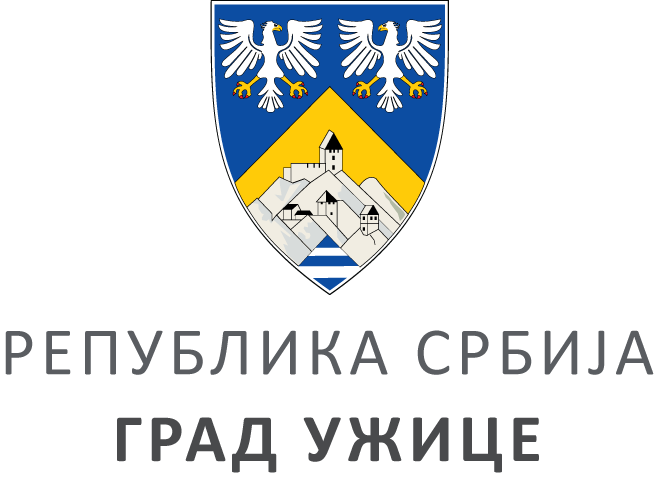 ГРАДСКА УПРАВА ЗА ПОСЛОВЕ ОРГАНА ГРАДА,ОПШТУ УПРАВУ И ДРУШТВЕНЕ ДЕЛАТНОСТИГРАДСКА УПРАВА ЗА ПОСЛОВЕ ОРГАНА ГРАДА,ОПШТУ УПРАВУ И ДРУШТВЕНЕ ДЕЛАТНОСТИГРАДСКА УПРАВА ЗА ПОСЛОВЕ ОРГАНА ГРАДА,ОПШТУ УПРАВУ И ДРУШТВЕНЕ ДЕЛАТНОСТИГРАДСКА УПРАВА ЗА ПОСЛОВЕ ОРГАНА ГРАДА,ОПШТУ УПРАВУ И ДРУШТВЕНЕ ДЕЛАТНОСТИIV ББрој: 404-161/20ББрој: 404-161/20Датум:Датум:29.06.2020. годинеПоглављеНазив поглављаСтранаIОпшти подаци о јавној набавци3.IIУслови за учешће у поступку јавне набавке из чл.75. и 76. ЗЈН и упутство како се доказује испуњеност услова4.IIIКритеријум за избор најповољније понуде9.IVУпутство понуђачима како да сачине понуду10.VСписак образаца који су саставни део конкурсне документације22.Р.бр.ОБАВЕЗНИ УСЛОВИ1.Да је регистрован код надлежног органа, односно уписан у одговарајући регистар (члан 75. став 1 тачка 1) ЗЈН)ДоказИзвод из регистра Агенције за привредне регистре, односно извод из регистра надлежног Привредног суда2.Да он и његов законски заступник није осуђиван за неко од кривичних дела као члан организоване криминалне групе, да није осуђиван за кривична дела против привреде, кривична дела против животне средине, кривично дело примања или давања мита, кривично дело преваре (члан 75. став 1. тачка 2) ЗЈН)ДоказПравна лица достављају:1) Извод из казнене евиденције, односно уверењe основног суда на чијем подручју се налази седиште домаћег правног лица, односно седиште представништва или огранка страног правног лица, којим се потврђује да правно лице није осуђивано за кривична дела против привреде, кривична дела против животне средине, кривично дело примања или давања мита, кривично дело преваре. Напомена: Уколико уверење Основног суда не обухвата податке из казнене евиденције за кривична дела која су у надлежности редовног кривичног одељења Вишег суда, потребно је поред уверења Основног суда доставити И УВЕРЕЊЕ ВИШЕГ СУДА на чијем подручју је седиште домаћег правног лица, односно седиште представништва или огранка страног правног лица, којом се потврђује да правно лице није осуђивано за кривична дела против привреде и кривично дело примања мита;2) Извод из казнене евиденције Посебног одељења за организовани   криминал Вишег суда у Београду, којим се потврђује да правно лице није осуђивано за неко од кривичних дела организованог криминала;3) Извод из казнене евиденције, односно уверење надлежне полицијске управе МУП-а, којим се потврђује да законски заступник понуђача није осуђиван за кривична дела против привреде, кривична дела против животне средине, кривично дело примања или давања мита, кривично дело преваре и неко од кривичних дела организованог криминала (захтев се може поднети према месту рођења или према месту пребивалишта законског заступника). Уколико понуђач има више законских заступника дужан је да достави доказ за сваког од њих.Предузетници и физичка лица достављају:Извод из казнене евиденције, односно уверење надлежне полицијске управе МУП-а, којим се потврђује да није осуђиван за неко од кривичних дела као члан организоване криминалне групе, да није осуђиван за кривична дела против привреде, кривична дела против животне средине, кривично дело примања или давања мита, кривично дело преваре (захтев се може поднети према месту рођења или према месту пребивалишта).Напомена: Овај доказ не може бити старији од два месеца пре      отварања понуда3. Да је измирио доспеле порезе, доприносе и друге јавне дажбине у складу са прописима Републике Србије или стране државе када има седиште на њеној територији (члан 75. став 1. тачка 4) ЗЈНДоказУверење Пореске управе Министарства финансија да је измирио доспеле порезе и доприносе и уверење надлежне управе локалне самоуправе да је измирио обавезе по основу изворних локалних јавних прихода или потврду Агенције за приватизацију да се понуђач налази у поступку приватизације. Напомена 1: Уколико понуђач има регистроване огранке или  издвојена места чија се седишта разликују од седишта друштва, потребно је доставити потврду месно надлежног пореског органа локалне самоуправе да је понуђач измирио доспеле обавезе јавних прихода за огранак  или издвојено местоНапомена 2: Овај доказ не може бити старији од два месеца пре отварања понудаПонуђачи који су регистровани у Регистру понуђача који води Агенција за привредне регистре не достављају доказе о испуњености услова из члана 75. ст. 1. тач. 1) до 4) ЗЈН, сходно чл. 78. ЗЈН. Понуђачи који су регистровани у Регистру понуђача могу доставити Решење о упису у регистар понуђача АПР.Понуђачи који су регистровани у Регистру понуђача који води Агенција за привредне регистре не достављају доказе о испуњености услова из члана 75. ст. 1. тач. 1) до 4) ЗЈН, сходно чл. 78. ЗЈН. Понуђачи који су регистровани у Регистру понуђача могу доставити Решење о упису у регистар понуђача АПР.4. Понуђач је дужан да при састављању понуде изричито наведе да је поштовао обавезе које произлазе из важећих прописа о заштити на раду, запошљавању и условима рада, заштити животне средине, као и да нема забрану обављања делатности која је на снази у време подношења понуде (члан 75. став 2. ЗЈН).ДоказПотписан Oбразац Изјаве понуђача о поштовању важећих прописа о заштити на раду, запошљавању и условима рада, заштити животне средине и да нема забрану обављања делатности (образац бр.8 ове конкурсне документације). Изјава мора да буде потписана од стране овлашћеног лица понуђача. Уколико понуду подноси група понуђача, сваки члан групе мора посебно потписати наведену Изјаву. 5. Да има важећу дозволу надлежног органа за обављање делатости која је предмет јавне набавкеДоказРешење Министарства унутрашњих послова Републике Србије – Сектор за ванредне ситуације којим се овлашћује привредно друштво за обављање послова извођења посебних система и мера стабилних система за дојаву пожара.Лиценца за вршење послова монтаже, путшања у рад, одржавање система техничке заштите и обуке корисника издата од Министарства унутрашњих послова Републике Србије, Дирекција полиције, Управа полиције.Р.бр.ДОДАТНИ УСЛОВИ1.Да располаже неопходним пословним капацитетом односно да је у периоду од 01.01.2017. године до 31.12.2019. године извео грађевинске, грађевинско-занатске радове, инсталатерске радове (водовод и канализација), радове електротенергетских инсталација, радове на инсталацији грејања на изградњи и/или доградњи и/или реконструкцији и/или адаптацији и/или санацији објеката високоградње (стамбени и/или стамбено-пословни и/или пословни и/или објекти јавне намене) у износу од минимум  15.000.000 динара без пдв-аДоказПотврда, уговор и окончана ситуација (прва и последња страна окончане ситуације са рекапитулацијом радова) за све реализоване уговоре.Уколико у окончаној ситуацији није садржана рекапитулација радова доставити привремене ситуације тако да се јасно може утврдити тачан износ, врста изведених радова и период извођења радова.Уколико је уговор анексиран, неопходно је доставити све анексе тог уговора уколико се њима мења првобитно уговорена цена.Потврде наручиоца не морају бити на Обрасцу из конкурсне документације.Потврде наручилаца о реализацији закључених уговора треба да садрже:-назив и адреса наручиоца-назив и адреса понуђача-предмет уговора-вредност изведених радова-број и датум уговора-контакт особа наручиоца и телефон-потпис овлашћеног лица и печат наручиоцаПосебна напомена:Уколико је понуђач у реализацији уговора наступао у групи понуђача, као носилац посла или члан групе, биће му призната само вредност радова коју је самостално извео.Уколико се на потврди наручиоца не налази тај издвојени износ, потребно је доставити о томе одговарајући доказ – уговоре и/или ситуације између чланова групе понуђача или друге доказе на основу којих се може утврдити тачан износ и врста изведених радова од стране понуђача.2.Да понуђач има у радном односу на неодређено или одређено време или ангажоване по основу уговора ван радног односа одговорне извођаче радова са личним лиценцама и то:ДоказПотписан Образац Изјаве о захтеваном кадровском капацитету (Образац бр.4 у поглављу V ове конкурсне документације), којом понуђач, односно члан заједничке понуде, под пуном материјалном и кривичном одговорношћу потврђује да има у радном односу на неодређено или одређено време или ангажоване по основу уговора о привременим и повременим пословима или ангажоване по основу уговора о делу или ангажоване по основу уговора о допунском раду најмање једног инжењера са важећом лиценцом 410 и 450 и 430.3.Да,  случају заједничке понуде достави: ДоказСпоразум којим се понуђачи из групе међусобно и према наручиоцу обавезују на извршење јавне набавкеНАЗИВ ОБРАСЦАБРОЈ ОБРАСЦА1.Образац понудеОБРАЗАЦ БР. 12.Трошкови припреме понудеОБРАЗАЦ БР. 23.Изјава о независној понудиОБРАЗАЦ БР. 34.Изјава о захтеваном кадровском капацитетуОБРАЗАЦ БР. 45.Списак изведених радоваОБРАЗАЦ БР. 56.Потврда о реализацији уговораОБРАЗАЦ БР. 67.Изјава понуђача о поштовању важећих прописа о заштити на раду, запошљавању и условима рада, заштити животне средине, као и да нема забрану обављања делатностиОБРАЗАЦ БР.78.Модел уговораОБРАЗАЦ БР. 89.Предмер радова - образац структуре понуђене ценеОБРАЗАЦ БР. 9Назив понуђача:Адреса понуђача:Матични број понуђача:Порески идентификациони број понуђача (ПИБ):Име особе за контакт:Електронска адреса понуђача (e-mail):Телефон:Телефакс:Број рачуна понуђача и назив банке:Лице овлашћено за потписивање уговораА) САМОСТАЛНО Б) СА ПОДИЗВОЂАЧЕМВ) КАО ЗАЈЕДНИЧКУ ПОНУДУ1)Назив подизвођача:Адреса:Матични број:Порески идентификациони број:Име особе за контакт:Проценат укупне вредности набавке који ће извршити подизвођач:Део предмета набавке који ће извршити подизвођач:2)Назив подизвођача:Адреса:Матични број:Порески идентификациони број:Име особе за контакт:Проценат укупне вредности набавке који ће извршити подизвођач:Део предмета набавке који ће извршити подизвођач:1)Назив учесника у заједничкој понуди:Адреса:Матични број:Порески идентификациони број:Име особе за контакт:2)Назив учесника у заједничкој понуди:Адреса:Матични број:Порески идентификациони број:Име особе за контакт:3)Назив учесника у заједничкој понуди:Адреса:Матични број:Порески идентификациони број:Име особе за контакт:Укупна цена без ПДВ-а Укупна цена са ПДВ-омРок и начин плаћањаРок плаћања је до 45 дана од дана пријема оверене привремене односно окончане ситуације све у складу са Законом о роковима измирења новчаних обавеза у комерцијалним трансакцијама („Службени гласник РС”, бр. 119/12, 68/15 и 113/2017 и 91/2019). Плаћање се врши уплатом на рачун понуђача.Понуђачу није дозвољено да захтева аванс. Рок за извођење радова______ календарских дана (не дужи од 60 календарских дана) од дана увођења у посао (уписати)Место извођењаВртић Маслачак у СевојнуРок важења понуде________дана (минимум 120 дана) од дана отварања понуда (уписати)Гарантни период________ године (минимум 2) од дана примопредаје радова (уписати) ВРСТА ТРОШКАИЗНОС ТРОШКА У РСДУКУПАН ИЗНОС ТРОШКОВА ПРИПРЕМАЊА ПОНУДЕДатум:Потпис понуђачаДатум:Потпис понуђачаИЗЈАВА О ЗАХТЕВАНОМ КАДРОВСКОМ КАПАЦИТЕТУ Наручилац Период извођења радова Врста радоваВредност  изведених радова  (без ПДВ-а) УКУПНО изведених радова без ПДВ-а: УКУПНО изведених радова без ПДВ-а: УКУПНО изведених радова без ПДВ-а: Назив Наручиоца Адреса________________________________________________________________ЗА НАРУЧИОЦАЗА ИЗВОЂАЧА РАДОВАНАЧЕЛНИКГордана УрошевићPREDMER RADOVA ZA DOGRADNJU RADNE SOBE U VRTIĆU MASLAČAK U SEVOJNUPREDMER I PREDRAČUN GRAĐEVINSKO-ZANATSKIH RADOVAA.    GRAĐEVINSKI  RADOVI                 I.            Demontaža i rušenje1.  Demontaža postojećih, pregradnih zidova od gipskartonskih ploča, zajedno sa transportom šuta i rušenog materijala na gradilišnoj deponiji. U cenu uračunati pripadajuće zidne instalacije.        d=10-15cmm29,30x=2.  Demontaža postojećih stolarskih vrata i slaganje na gradilišnoj deponiji.        otvori do 2 m2kom1,00x=3.  Rušenje postojećeg trotoara od behaton ploča uokvirenih ivičnjakom, oko objekta, Behaton ploče i iskoristivi deo ivičnjaka predati investitoru (složiti na lokaciji koju odrede u okviru parcele), ostatak šuta i rušenog materijala transportovati na gradilišnu deponiju.        behaton ploče m218,70x=        ivičnjakm119,20x=4.  Rušenje postojećeg spoljnog zida od giter bloka, zajednoa sa pripadajućom unutrašnjom zidnom oblogom i transportom šuta i rušenog materijala na gradilišnu deponiju.m24,20x=5.  Demontaža postojeće limene opšivke na zabatnom zidu. U cenu uračunati transport šuta i rušenog materijala na gradilišnu deponiju.m114,50x=6.  Rušenje postojeće stiroterm fasade sa pravilnim isecanjem ivica koje ostaju, kako bi se napravila buduća veza. U cenu uračunati transport šuta i rušenog materijala na gradilišnu deponiju.        stiropor d=12cm m233,90x=        stiropor d=22cm m28,90x=        stiropor d=10cm m24,60x=7.  Pašljivo štemanje dela postojećeg AB temeljne trake ispod zabatnog zida, sa pravilnim isecanjem ivica za temelje i AB stubove dogradnje. U cenu uračunati transport šuta i rušenog materijala na gradilišnu deponiju.m30,30x=8.  Demontaža gromobranskih spustova i njihovo premošćavanje nakon dogradnje.kom2,00x=9.  Rušenje dela poda postojećeg objekta za izradu nedostajućih instalacija posle dogradnje i izradu spoja hidroizolacijem23,90x=UKUPNO:                    II.            Zemljani radovi1.  Sečenje stabala, kresanje grana i odvoz sa gradilišta postojećih sadnica        Ø 20-40cmkom1,00x=2.  Skidanje humusa u sloju od 20-30cm i deponovanje na gradilišnu deponiju, radi naknadnog nasipanja.m2175,00x=3.  Iskop zemlje III kategorije, mašinskim putem. U cenu uračunato vađenje korenja postojećih sadnica i eventualno podupiranje vertikalnog iskopa.m314,50x=4.  Iskop zemlje III kategorije, mašinskim putem ~75% i ~25% učešća ručnog rada.         za temeljne trakem36,60x=5.  Nabavka, dovoz, razastiranje i nabijanje do potrebne zbijenosti granuliranog kamenog materijala za tampon sloj.        ispod temelja i temeljne ploče d= 15cm m2104,40x=6.  Nasipanje zemljom od iskopa oko temelja sa nabijanjem u slojevima do 20cm.m34,70x=7.  Nabavka materijala i izrada drenaže iznad  objekta i iznad potpornog zida, koja se sastoji od PVC drenažne cevi Ø100 i sloja tucanika širine b=0,40cm, visine do h=1,00m, zaštićenog geotekstilom.        kompletna drenažam19,50x=        cevni razvodm13,30x=8.  Ručno planiranje viška rodne zemlje, humusa sa razastiranjem u slojevima do h=30cm i nabijanjem, sa tačnošću ±5cm.m38,80x=9.  Utovar i odvoz viška zemlje i rušenog materijala na deponiju, a do 5km.m376,50x=UKUPNO:                 III.            Zidarski radovi 1.     Nabavka materijala i zidanje zidova giter blokovima sa vertikalnim šupljinama, u produžnom malteru 1:3:9. U cenu računata i laka zidarska pokretna skela.        d=30cmm266,20x=        d=20cm (PP zid)m212,40x=        d=12cmm222,70x=2.     Nabavka materijala i malterisanje spoljnih i unutrašnjih zidova i plafona malterom, d=3cm sa prethodnim prskanjem zidova cementnim mlekom. U cenu računata i laka zidarska pokretna skela.        produžni 1:3:9 – unutram247,60x=        cementni 1:3–podloga za keramič. pločem228,60x=3.     Nabavka materijala i izrada lako-armirane cementne košuljice, kao podloge za pod. U cenu uračunati i „Šulc“ pletiva sa okcima 5x5cm i staklena vlakna, kao armaturu košuljice.        d=5,5-6cm, preko termoizolacijem291,10x=UKUPNO:                 IV.            Betonski i armirano betonski radovi1.     Nabavka materijala i betoniranje AB temeljnih traka u već iskopanim rovovima, betonom MB 30. U cenu računati i potrebnu oplatu za podgrađivanje.        temeljne trakem311,60x=2.     Nabavka materijala i betoniranje temeljnih greda, soklenih zidova betonom MB30 sa izradom potrebne dvostrane oplate.        d=30cm  m36,90x=3.     Nabavka materijala i betoniranje lako-armirane ploče na tlu, preko pripremljene i uvaljane podloge, betonom MB30.        d=12cmm2104,40x=4.     Nabavka materijala i izrada pune, krovne AB ploče, betonom MB30, u potrebnoj oplati i podupiračima.        kosa ploča  d=15cmm2125,30x=5.     Nabavka materijala i betoniranje AB stubova, dimenzija 30x30cm, betonom MB30 sa izradom potrebne oplate.m32,90x=6.     Nabavka materijala i betoniranje AB greda, širine b=30cm, betonom MB30, u potrebnoj oplati.        slemena greda  h=76cmm31,90x=        greda hodnika  d=45cmm31,10x=        greda iznad bočnih otvora d=38cmm31,90x=7.     Nabavka materijala i betoniranje AB serklaža po spoljnim i unutrašnjim zidovima betonom MB30, u potrebnoj oplati.        spoljni zidovi 30x30m123,20x=        PP zidovi 20x20m132,70x=        unutrašnji zidovi 12x20 u visini vratam111,00x=UKUPNO:                    V.            Armirački radovi1.     Nabavka, ispravljanje, sečenje, savijanje i montaža srednje složene armature.         GAkg380,00x=        RAkg2.310,00x=        MAkg1.700,00x=UKUPNO:                 VI.            Tesarski radovi1.     Nabavka materijala i montaža prvog sloja krovnih štafni dimenzija 8x12cm preko postavljenog sloja za izjednačenje pritiska pare, zajedno sa ankerisanjem za AB betonsku ploču. Štafne se montiraju horizontalno na osovinskom razmaku b≈100cm. Između štafni sinhrono postavljati termoizolaciju.m2119,60x=2.     Nabavka materijala i montaža drugog sloja krovnih štafni dimenzija 8x12cm preko prvog sloja sa ankerisanjem za štafne prvog sloja. Štafne se montiraju vertikalno na osovinskom razmaku b≈100cm. Između štafni sinhrono postavljati termoizolaciju.m2119,60x=3.     Nabavka materijala i letvisanje krova letvom 8x5cm (horizontalno), za TR lim, na osovinskom razmaku b≈100cm.m2119,60x=UKUPNO:              VII.            Krovopokrivački radovi1.     Nabavka materijala i pokrivanje krova trapezastim aluminijumskim limom TR40/230 0,7mm preko postavljene krovne folije i letve,.m2119,60x=2.     Nabavka materijala i ugradnja tipskih snegobrana za TR Al lim, u dva reda na krovnim ravnima.m133,20x=3.     Nabavka materijala i pokrivanje slemena tipskim slemenim limom profilisanim za ovaj tip „rebara“.m18,30x=4.     Nabavka materijala i ugradnja tipskog ventilacionog elementa za strehu sa češljem. Element treba da obezbedi potrebnu ventilaciju između prostora letve i da spreči pristup sitnijim životinjama i insektima.m116,60x=UKUPNO:            VIII.            Izolaterski radovi1.     Nabavka materijala i izrada hidroizolacije sa dva varena sloja "Kondor 4", unakrsno postavljenih, preko osnovnog premaza "Bitulit A".        horizontalne izolacije podovam2104,40x=        vertikalne izolacije zidovam224,90x=2.     Nabavka materijala i izrada hidroizolacije poda i zidova mokrih čvorova penetratom na bazi cementa u dva sloja, zajedno sa pripremom podloge prajmerom. Svu podnu površinu izolovati, zidove do h=15cm, na mestima gde je kada do visine h=60cm.m217,70x=3.     Nabavka transport i ugradnja termoizolacije od izolacije tipa Knauf Insulation POLYFOAM (XPS), ili adekvatni proizvodi drugog proizvođača. Izolacione ploče lepiti za podlogu.        sokleni zidovi  d=10cmm222,10x=        diletacija zidova d= 2cmm225,80x=4.     Nabavka transport i ugradnja termoizolacije za pod na tlu. Izolacija se sastoji iz:1- izolacije tipa Knauf Ins. KR POD PLUS d=12cm2- polietilenske (PE) folija    (kao zeštita termoizolacije) ili adekvatni proizvodi drugog proizvođača.m289,90x=5.     Nabavka transport i ugradnja termoizolacije konstrukcije kose krovne ploče. Izolacija se sastoji iz:1- sloj za odvod pare (čepasta membrana) d=1cm    (preko MK)2- krovna folija LDS 35 paronepropusna3- izolacije tipa Knauf Insulation Unifit d=12cm    (preko MK, između I sloja štafni)4- izolacije tipa Knauf Insulation Unifit d=12cm    (preko Isloja, između II sloja štafni)5- krovna folija LDS 0.02 paropropusna   (kao zeštita termoizolacije) ili adekvatni proizvodi drugog proizvođača.Izolaciju sinhrono postavljati sa montažom krovnih štafni.m2119,60x=UKUPNO:B.     ZANATSKI RADOVI                 IX.            Stolarski radovi1.     Nabavka transport i ugradnja spoljašnje stolarija, prozor od šestokomornih profila od tvrdog PVC-a, min debljine profila 70 mmTermo staklo 4+16+4 sa dekompresionom komorom i žlebom za provetravanje stakla.Elementi sa tri zaptivne gume, snabdeveni svim potrebnim okovom prema šemi.U donjem delu elementa ugraditi okapnicu, kao zaštite donjeg pojasa od vode. Element ugraditi strogo po pravilu, i zaptiti spoj pur-penom. Završna obrada je imitacija drveta.         šema  1 – dvokrilni prozor           .  -250x120kom3,00x=        šema  5 – dvokrilni prozor           .  -250x160kom2,00x=2.     Nabavka transport i ugradnja spoljašnje transparetne pregrade, prozor od šestokomornih profila od tvrdog PVC-a, min debljine profila 70 mmTermo staklo 4+16+4 sa dekompresionom komorom i žlebom za provetravanje stakla.Elementi sa tri zaptivne gume, snabdeveni svim potrebnim okovom prema šemi.U donjem delu elementa ugraditi okapnicu, kao zaštite donjeg pojasa od vode. Element ugraditi strogo po pravilu, i zaptiti spoj pur-penom. Završna obrada je imitacija drveta.         šema  2 –-180x200/251kom1,00x=element sa jednim prozorom 90x120        šema  3 –-180x265/317kom1,00x=element sa svim fiksnim delovima        šema  4 –-250x220kom1,00x=element sa jednim vratima 90x2103.     Nabavka transport i ugradnja unutrašnjih jednokrilnih vrata u kutiji od čamove građe prve klase. Krilo je duplo-šperovana na blind ramu, furnirano hrastovim furnirom. Element snabdeti svim potrebnim okovom, elzet bravom sa tri kljuca, rukohvatom i štitnikom za bravu. Na spoju zida i dovratnika ugraditi "pervajz" lajsnu širine b=5cm odgovarajuće profilacije.Završna obrada je „prskanjem“ sredstvima na vodenoj bazi i sastoji se od: impregnant, dva sloja temeljnog i jedan sloj završnog premaza (lakiranje) sa međubrušenjem, posle svih potrebnih predradnji.        šema  1 - unutrašnja vrata             - 80x205kom3,00x=        šema  2 - unutrašnja vrata             -100x205kom1,00x=        šema  3 - unutrašnja vrata             - 90x205kom1,00x=4.     Nabavka transport i ugradnja unutrašnje, fiksne, zastakljene pregrade (nadsvetlo) od čamove građe prve klase. Na spoju zida i elementa ugraditi "ger" lajsnu širine b=5cm odgovarajuće profilacije.Staklo ravno d=6mm, sa pancir-sigurnosnom folijom, što ulazi u cenu.Završna obrada je „prskanjem“ sredstvima na vodenoj bazi i sastoji se od: impregnant, dva sloja temeljnog i jedan sloj završnog premaza (lakiranje) sa međubrušenjem, posle svih potrebnih predradnji.        šema  4 - unutrašnja pregrada    - 144x105kom1,00x=        šema  I - unutrašnja pregrada    - 420x160kom1,00x=        šema II - unutrašnja pregrada    - 196x160kom1,00x=UKUPNO:                    X.            Limarski radovi1.     Nabavka transport i montaža horizontalnog visećeg oluka od aluminijumskog lima 0,7mm, sa kačenjem za podlogu na potrebnom rastojanju.        razvijene širine rš=0,33mm116,60x=2.     Nabavka transport i montaža olučnih vertikala Ø100mm od aluminijumskog lima 0,7mm, sa kačenjem za zid na potrebnom rastojanju.        razvijene širine rš=0,33mm17,80x=3.     Nabavka transport i montaža opšivke spoja PP zida sa krovnom ravni. Sve od od aluminijumskog lima 0,7mm, sa kačenjem za podlogu.        sa olučićem razvijene širine rš=0,40mm128,80x=        bez olučića razvijene širine rš=0,25mm114,40x=4.     Nabavka transport i montaža opšivke spoja PP zida sa gornje strane. Opšivka se sastoji od „iksine“ koja sadrži olučić uz kalkanski zid i opšivke kalkanskog zida sa gornje strane. Sve od aluminijumskog lima 0,7mm, sa kačenjem za podlogu.        razvijene širine rš=0,70mm128,80x=5.     Nabavka transport i montaža solbanaka od  od aluminijumskog lima 0,7mm, sa kačenjem za podlogu.        razvijene širine rš=0,33mm116,10x=UKUPNO:                 XI.            Keramičarski radovi1.     Nabavka transport i oblaganje zidova keramičkim pločicama domaće proizvodnje, I klase, postavljenih na lepak, sa fugovanjem fugmasom.m228,60x=2.     Nabavka transport i popločavanje podova keramičkim pločicama domaće proizvodnje, I klase, postavljenih na lepak, sa fugovanjem fugmasom.m232,60x=3.     Nabavka transport i izrada sokle h=10cm od podnih keramičkih pločica u prostorijama gde je pod od keramike, a zid malterisan. Soklu raditi na lepak, fugne uklapati i fugovati fugmasom.        podna keramikam128,20x=UKUPNO:              XII.            Podopolagački radovi1.     Nabavka transport i montaža poda od hrastovog parketa I klase ("S"). Parket lepiti  parket lepkom za podlogu, hoblovati i tri puta lakirati parket lakom. U cenu računati i ugaone parket lajsne.        unutar objektam254,60x=2.     Nabavka transport i montaža aluminijumske prelazne lajsne na spoju dva različita poda.m11,80x=UKUPNO:            XIII.            Molersko-farbarski radovi1.     Malanje-bojenje, sa prethodnim gletovanjem, omalterisanih zidova i plafona, zidova od gipskartonskih ploča disperzivnom bojom, u tonu po izboru.m2239,20x=2.     Nabavka materijala i izrada "Kontaktne" fasade od kamene vune, sa završnom obradom plemenitim (silikonsko-silikatnim) malterom u boji i tonu kao ostatak fasade.        d=12cmm283,70x=        d=12+10cmm28,80x=3.     Nabavka materijala i izrada "Kontaktne" fasade (stiropor 25gr) na strehi, sa završnom obradom plemenitim (silikonsko-silikatnim) malterom u boji i tonu kao ostatak fasade.        d=5cmm215,20x=        d=2cmm23,60x=4.     Montaža,a po završenom poslu i demontaža fasadne skele za izvođenje radova. Skelu uraditi u svemu prema tehničkim propisima za fasadnu skelu, sa svim potrebnim ukrućenjima, platformama, ogradama itd.         m296,60x=UKUPNO:           XIV.            Razni radovi1.     Nabavka, transport materijala i izrada unutrašnjeg pregradnog zida sa obostranom gipskartonskom oblogom, zajedno sa termoizolacijom od KNAUF INSULATION TI 140 d=5cm, (ili adekvatni proizvodi drugog proizvođača).Vatrootpornost minimum 30 minuta.Obloga obostrana od dvostrukih gips kartonskih ploča, d=12,5mm. Sve spojeve ploča, kako međusobne, tako i sa drugim materijalom obraditi "bandaž" trakom. Sve uglove obraditi-ojačati sa aluminijumskom ivičnom lajsnom.        debljina zida b=10,0cmm224,70x=2.     Nabavka i ugradnja panela od Al profila sa ispunom od mat pleksiglasa. Panel se pričvrščije sa donje i jedne bočne strane za podlogu. Spojeve sa keramičkim pločicama obezbediti silikonom i Al lajsnom.        80x150cmkom1,00x=3.     Završno čišćenje objekta sa pranjem prozora, keramičkih pločica i sanitarije. Obračun po m2 očišćene prostorije.m287,20x=UKUPNO:C.    PARTERNO UREĐENJE1.  Nabavka, dovoz, razastiranje i nabijanje do potrebne zbijenosti granuliranog kamenog materijala za tampon sloj.-          ispod trotoara   d= 15cm m231,40x=2.  Nabavka i ugradnja ivičnjaka na svežoj betonskoj masi MB20, d=15 cm sa fugovanjem spojnica cem. malterom 1:3.-           6x20cmm133,40x=3.  Nabavka transport i ugradnja betonskih "Behaton" ploča d=6cm, kao trotoara na sloju kamene drobine d=4-8mm. U cenu računati potrebno mašinsko nabijanje podloge.m229,40x=4.Izmena trase postojećeg kabla za dvorišnu rasvetu koji prolazi ispod buduće dogradnje. Zamena se sastoji od: razvezivanja postoje-ćeg kabla na spojnicama dve baštanske svetiljke; iskopa, a po montažii zatrpavanja kanala dimenzija 40x80cm u zemljištu III kategorije; polaganje kabla PP00-Y 5x4mm2 sa izradom veza na spojnicama dve baštanske svetiljke; polaganja pozor trake. U cenu računati potrebno isključivanje električne energije iz predmetnog razvoda.Obračun po m1 kanala (vertikalna dizanja kabla do spojnica ulaze u jedinačnu cenu).m130,00x=5.Demontaža postojećih sprava za razonodu dece (mini-kućice) koja su smeštana na površini buduće dogradnje ili u neposradnoj blizini, zajedno sa naknadnom montažom na lokaciji dvorišta koje odredi investitor.kom3,00x=UKUPNO: REKAPITULACIJA  RADOVAA.     GRAĐEVINSKI  RADOVI             I. Demontaža i rušenje          II. Zemljani radovi        III. Zidarski radovi       IV. Betonski i armirano betonski radovi          V. Armirački radovi       VI. Tesarski  radovi     VII. Krovo-pokrivački radovi  VIII. Izolaterski radoviUKUPNO А:B.      ZANATSKI RADOVI       IX. Stolarski  radovi          X. Limarski  radovi       XI. Keramičarski radovi     XII. Podopolagački radovi  XIII. Molersko-farbarski radovi  XIV. Razni radoviUKUPNO В:C.     PARTERNO UREĐENJE UKUPNO С:SVEGA A+B+C:    PREDMER I PREDRAČUN HIDROTEHNIČKIH INSTALACIJAI.            Rušenje i demontaža1.              Demontaža postojećih sanitarnih elemenata u postojećem delu. U cenu uračunati transport demontiranih elementa na gradilišnu deponiju.paušx=2.              Rušenje, šlicanje, podne ploče d=15cm zajedno sa pripadajućom podnom oblogom, za instalaciju podnog razvoda kanalizacije. U cenu uračunati transport rušenog materijala na gradilišnu deponiju.m13,00x=3.              Rušenje, šlicanje zidnih površina za smeštaj cevi 20-50. U cenu uračunati transport rušenog materijala na gradilišnu deponiju.m11,50x=4.              Demontaža postojećih vodovodnih PPR cevi 20. U cenu uračunati transport demontiranog elementa na gradilišnu deponiju.m11,50x=5.              Demontaža postojećih PVC kanalizacionih cevi 50 - 110. U cenu uračunati transport demontiranog elementa na gradilišnu deponiju.m12,80x=UKUPNO:II.            Zemljani radovi1.              Ručni iskop zemlje III i IV kategorije za kanale, revizioni silaz sa odbacivanjem zemlje 60 cm od ivice iskopa.m339,80x=2.              Nabavka, transport i ugradnja peska 10cm ispod, oko i iznad cevi sa pažljivim ručnim nabijanjem.m314,30x=3.              Zatrpavanje rovova materjalom iz iskopa do nivoa predviđenog projektom sa ručnim nabijanjem do potrebne zbijenosti.m320,90x=4.              Odvoz viška zemlje na daljinu do 5 km. U cenu je uračunat utovar i prevoz do deponijem318,90x=UKUPNO:III.            Betonski  radovi1.              Nabavka, transport i ugradnja betona MB 25 u donju ploču (na zemlji)  revizionog silaza.m30,40x=2.              Nabavka, transport i ugradnja betona MB 25 u zidove i ploču  revizionog silaza. U cenu je uračunata potrebna dvostrana oplata.m31,60x=3.              Nabavka, transport i ugradnja liveno gvozdenih šaht poklopaca  i okvira 600        klasa opterećanja A i nosivost 15KNkom1,00x=4.              Nabavka, transport i ugradnja penjalica  od čeličnih profila 18 u svemu prema projektu i važećim tehničkim propisima.kom3,00x=5.              Nabavka, ispravljanje, sečenje, savijanje i montaža armature za revizini silaz.       RAkg65,20x=       MAkg87,20x=6.              Nabavka, transport i ugradnja betona MB 20 u anker blokove, osiguranja cevovoda i ankere „kapa“.m30,80x=UKUPNO:IV.            Vodovod1.              Nabavka, transport i ugradnja PPR vodovodnih, cevi u svemu prema projektu i važećim tehničkim propisima. Cevi u zidovima izolovati talasastim papirom, u vertikali filcom. U cenu uračunati i izolaciju, sva potrebna štemovanja, probijanja rupa, potrebni fiting, spojni i pomoćni materjal.        20m126,70x=        25m12,90x=2.              Nabavka, transport i ugradnja HDPE vodovodnih cevi za pritisak do10 bara u svemu prema projektu i važećim tehničkim propisima. U cenu uračunati, potrebni fiting, spojni i pomoćni materjal.        20m11,20x=        25m19,90x=        32m10,90x=3.              Nabavka, transport i ugradnja PPR propusnih ventila sa ispustom        20kom1,00x=        25kom1,00x=4.              Nabavka, transport i ugradnja PPR propusnih ventila sa kapom.        20kom13,00x=5.              Nabavka, transport i ugradnja EK ventila.        20kom3,00x=6.              Nabavka, transport i ugradnja zidne baterije za toplu i hladnu vodu za umivaonikkom5,00x=7.              Nabavka, transport i ugradnja zidne baterije za protočni bojler.kom1,00x=8.              Nabavka, transport i ugradnja zidne baterije za tuš  kadu komplet sa telefon-tušem.kom1,00x=9.              Izrada priključka na postojeću vodovodnu mrežu odgovarajućim fitingom .U cenu je uračunat i sav materijal potreban za izvođenje priključka.kom1,00x=UKUPNO:V.            Kanalizacija1.              Nabavka, transport i ugradnja kanalizacionih PVC cevi. U cenu uračunati sve potrebne fasonske komade, zaptivni materijal, sva potrebna štemanja zidova, probijanja rupa kao i potrebnog materijala za kačenje i prčvršćivanje cevi.        160m119,50x=        125m123,40x=        110m116,10x=        75m17,40x=        50m110,50x=2.              Podni slivnik sa prirubnicom za prihvat hidroizolacije, sifonom,  po visini podesivim završnim okvirom  i ulivnom rešetkom od INOX-a       vertikalni   75kom4,00x=3.              Izrada i montaža ventilacionih glava od čeličnog pocinkovanog plastificiranog lima d=0,55mm prema važećim tehničkim propisima.       150kom1,00x=4.              Nabavka, transport i montaža olučnjaka od LG  prečnika Ø125, sa svim potrebnim  materijalom za spajanje.kom2,00x=5.              Izrada priključka na postojeći cevni razvod kanalizacije. U cenu uračunati sve potrebne fasonske komade i potrebni zaptivni materijal.       kišna kom2,00x=       fekalna kom1,00x=UKUPNO:VI.            Sanitarni uređaji i pribor1.              Nabavka, transport i ugradnja keramičke  WC šolje za decu , boje po izboru projektanta domaće proizvodnje. Uz šolju montirati  niskomontažni vodokotlić sa svom potrebnom opremom, WC plastičnu dasku. U cenu uračunati sav potrebni spojni i zaptivni materijal.       WC šolja-odvod u podkom2,00x=2.             Nabavka, transport i ugradnja keramičke  WC šolje, boje po izboru projektanta domaće proizvodnje. Uz šolju montirati  niskomontažni vodokotlić sa svom potrebnom opremom, WC plastičnu dasku i kutiju za toalet papir. U cenu uračunati sav potrebni spojni i zaptivni materijal.       WC šolja-odvod u podkom1,00x=3.              Nabavka, transport i ugradnja keramičkog umivaonika boje po izboru sa hromiranim sifonom za umivaonik. U cenu uračunati i sav spojni i zaptivni materijal.       dim.46x35cm, dečijikom4,00x=       dim.50x39cmkom2,00x=4.              Nabavka, transport i ugradnja akrilne kade  dim 100x70 cm, komplet sa oblogom i postoljem, boje po izboru projektanta, sa odlivno prelivnom garniturom. U cenu uračunati i 1.2m cevi 40 za spoj kade sa podnom rešetkom, kao i sav spojni i zaptivni materijal. kom1,00x=5.              Nabavka, transport i ugradnja  električnog visokomontažnog bojlera, proizvođača „Termorad“  ili slično.  U cenu uračunate i  spojne cevi.       V=10lkom1,00x=6.              Nabavka, transport i ugradnja električnog bojlera sa prohromskim kazanom.U cenu uračunati hromirane spojne cevi, rozetne, ventil sigurnosti ka i ostali spojni i zaptivni materijal. Ovom pozicijom nije obuhvaćeno  povezivanje bojlera na električnu mrežu.       V=60lkom1,00x=UKUPNO:VII.            PP instalacija1.              Nabavka, transport i ugradnja pocinkovanih čeličnih, vodovodnih, cevi u svemu prema projektu i važećim tehničkim propisima. Cevi u zidovima izolovati talasastim papirom u vertikali filcom, a u rovu bitumenskim premazom. U cenu uračunati i izolaciju, sva potrebna štemovanja, probijanja rupa, potrebni fiting, spojni i pomoćni materjal.       2"m11,60x=2.              Nabavka, transport i ugradnja HDPE vodovodnih cevi za pritisak do10 bara u svemu prema projektu i važećim tehničkim propisima. U cenu uračunati, potrebni fiting, spojni i pomoćni materjal.        63m121,40x=3.              Nabavka transport i ugradnja zidnog hidrantskog ormarića dim 50x50x14cm sa pripadajućom opremom ventil sa "štroc" spojkom mlaznicu i crevo dužine 15m. U cenu je uračunat i sav spojni i zaptivni materijalkom1,00x=4.              Nabavka, transpotr i montaža PP aparata  tip-a S-9 za suvo gašenje požara.Obračun po komadu.kom1,00x=UKUPNO:VIII.            Razni radovi1.              Nabavka, transport i ugradnja termoizolacije kanalizacionog razvoda u zemlji stirodurom d=10 cm.m11,50x=2.              Nabavka, transport i ugradnja termoizolacije za vodovodne cevi u negrejanom podrumskom delu. Izolaciju izvršiti termičkom zaštitom tipa "PLAMA FLAX" ili slično.        18x9 ( 20 PPR)m16,50x=3.              Obziđivanje vertikala šupljom opekom, dvostrano, zajedno sa malterisanjem.m14,00x=4.              Krpljenje rupa  u tavanicama posla prodora instalacija ViK. Krpljenje izvršiti sitnozrnim betonom u oplati sa donje strane.kom2,00x=5.              Radovi ViK-a na postojećem delu objekta (zatvaranju vodova koji nisu u funkciji i prilagođavanje instalacija novom rešenju).paušx=6.              Nabavka, transport i ugradnja u zid hromiranih vratanaca za pristup revizionim kanalizacionim komadima        20x20 cmkom1,00x=7.              Ispitivanje izvedene vodovodne   mreže m164,60x=8.              Ispiranje i denzinfekcija vodovoda sa upotrebom hlora.Dozu hlora treba da potpiše ovlašćeno lice sanitarne službe koja u celini odgovara za dezinfekciju. Nakon dezinfekcije mrežu isprati pitkom vodom.m141,60x=9.              Ispitivanje izvedene kanalizacione  mreže na protok i vodonepropustnost  spojeva m176,90x=10.          Merenje i verifikovanje pritiska u hidrantskoj mreži od strane ovlašćene ustanove. Ova pozicija obuhvata i plombiranje kompletniranih hidrantskih ormarića(mlaznica i crevo) i izdavanje potrebnih potvrda o ispitivanju. Plaća se po računu nadležne službe uvećano za manipulativne troškove.paušx=11.          Obeležavanje trase  i raščišćavanje terenam125,00x=12.          Geodetsko snimanje izvedene mreže paušx=UKUPNO:REKAPITULACIJA RADOVA             I. Rušenje i demontaža          II. Zemljani radovi        III. Betonski radovi       IV. Vodovod          V. Kanalizacija       VI. Sanitarni uređaji i pribor     VII. PP instalacija  VIII. Razni radoviUKUPNO:PREDMER I PREDRAČUN ELEKTROENERGETSKIH INSTALACIJAI.            Napajanje, merenje i razvodne table1.              Isporuka, ugradnja i povezivanje razvodne table nadgradnog tipa 24 modula (2x12) koji sadrži sledeću opremu:        glavni prekidač 25 Akom1,00        diferencijalna sklopka 4P, 25A, 30mA - tip AC - 400Vkom1,00        automatski osigurač B 6-16 Akom1,00        sitni materijalkom1,00kom1,00x=2.              Isporuka i polaganje na zid pod malter instalacionih kablova N2XH 5x4 mm2.m135,00x=UKUPNO:II.            Instalacija osvetljenja i priključnica1.              Isporuka materijala i izrada priključka svetiljki kablom N2XH-J 3x1.5 mm2 položenim na zid pod malter. Prosečna dužina je 10 m.kom26,00x=2.              Isporuka materijala i izrada šuho monofaznog priključnog mesta kablom N2XH 3x2.5 mm2 položenim na zid pod malter. Prosečna dužina je 15 m.kom8,00x=3.              Isporuka materijala i izrada priključka ventilatora u mokrom čvoru kablom N2XH 3x1.5 mm2 položenim na zid pod malter. Prosečna dužina je 15 m.kom1,00x=4.              Isporuka materijala i izrada priključnog mesta TV instalacije provodnikom RG 6, 75 Ohm u PVC cevi fi 13.5 mm položenom na zid pod malter, prosečne dužine 30 m.kom1,00x=5.              Isporuka materijala i izrada instalacije dopunskog izjednačenja potencijala u kupatilima provodnikom P-Y 4 mm2 u kutiji PS 49, sa potrebnim brojem obujmica za cevi.kom1,00x=UKUPNO:III.            Instalaciona oprema1.              Isporuka, montaža i povezivanje instalacione opreme za ugradnju u zid-modularna;       prekidač običan- 1Mkom14,00x=       prekidač naizmenični- 1Mkom2,00x=       monofazna šuho priključnica-2Mkom7,00x=       TV priključnica F-con.-1Mkom1,00x=2.              Panik svetiljka LED sa ugra|enim Ni-Cd akumulatorskim baterijama, u pripremnom spoju, sa autonomijom od 3 sata. IP 20. Komplet svetiljka sa priborom za priključenje i montažu.kom2,00x=3.              Ugradnja i povezivanje na instalaciju- Nadgradna kompaktna svetiljka- LED panel, 40W, IP20, 3000K, 600x600 mm, velike otpornosti na lom ili ekvivalentno. Komplet svetiljka sa priborom za priključenje i montažu.kom12,00x=4.              Ugradnja i povezivanje na instalaciju- Nadgradna kompaktna svetiljka- LED panel, 12W, IP20, 3000K, Fi 180 mm, velike otpornosti na lom ili ekvivalentno. Komplet svetiljka sa priborom za priključenje i montažu.kom6,00x=5.              Ugradnja i povezivanje na instalaciju- Nadgradna kompaktna svetiljka- LED panel, 12W, IP44, 3000K, Fi 180 mm, velike otpornosti na lom ili ekvivalentno. Komplet svetiljka sa priborom za priključenje i montažu.kom6,00x=UKUPNO:IV.            Instalacija temeljnog uzemljivača i gromobrana1.              Isporuka materijala i izrada spusnih vodova gromobranske instalacije vruće pocinkovanom čeličnom trakom 20x3 mm položenom delom na tipske potpore niz fasadu.m19,00x=2.             Isporuka materijala i izrada temeljnog uzemljivaca vruće pocinkovanom trakom 25x4 mm položenom na tipske potpore u temelje objekta.m148,00x=3.              Isporuka i ugradnja tipskih elemenata gomobranske instalacije:        Ukrsni komad   SRPS N.B4.936/IIkom12,00x=        Obujmica za oluke  SRPS N.B4.914Ikom2,00x=        Kutija mernog spoja SRPS N.B4.912kom2,00x=UKUPNO:V.            Ostali radovi1.              Ispitivanje instalacije i puštanje pod napon.paušx=2.              Ispitivanje instalacije el. Instalacija NN i gromobrana, i izrada stručnog mišljenja atesta od strane ovlašćene institucije.paušx=UKUPNO:REKAPITULACIJA RADOVAI. Napajanje, merenje i razvodne tableII. Instalacija osvetljenja i priključnicaIII. Instalaciona opremaIV. Instalacija temeljnog uzemljivača i gromobranaV. Ostali radoviUKUPNO:PREDMER I PREDRAČUN TELEKOMUNIKACIONIH I SIGNALNIH INSTALACIJAPREDMER I PREDRAČUN TELEKOMUNIKACIONIH I SIGNALNIH INSTALACIJASISTEM AUTOMATSKE DETEKCIJE I DOJAVE POŽARASISTEM AUTOMATSKE DETEKCIJE I DOJAVE POŽARASISTEM AUTOMATSKE DETEKCIJE I DOJAVE POŽARASISTEM AUTOMATSKE DETEKCIJE I DOJAVE POŽARASISTEM AUTOMATSKE DETEKCIJE I DOJAVE POŽARASISTEM AUTOMATSKE DETEKCIJE I DOJAVE POŽARAI.            Rušenje i demontažaI.            Rušenje i demontaža1.1.Detektor kombinovani Argus A2000
Detektor požara, adresibilni, Vega komunikacion iprotokol, kombinovani, sa izolatorom, sertifikat o usaglašenosti sa normativima EN54:5, EN54:7 i EN54:17komkom3,00xx=2.2.Podnožje detektora Argus LAB1000
Podnožje za adresibilni detektor požarakomkom3,00xx=3.3.Paralelni indikator Argus FI100
Paralelni indikator prorade detektora, konvencionalni, Argus FI100komkom1,00xx=4.4.Ručni javljač Argus VCP100
Ručni javljač požara, adresibilini, za spoljašnju montažu, Vega komunikacioni protokol, sa izolatorom, sertifikat o usaglašenosti sa normativima EN54:11 i EN54:17komkom1,00xx=5.5.Kućište Argus WHCP-BBR
Kućište za spoljašnju montažu ručnog javljača, IP55, mogućnost smeštanja žičnih ili bežičnih ručnih javljača požara, crveno kućištekomkom1,00xx=6.6.Telefonska dojava P-VOX
Glasovna telefonska dojava, uređaj koristi standardnu telefonsku liniju, 2 ulazne zone, dojava na 12 telefonskih brojeva, Fidra P-Voxkomkom1,00xx=7.7.Sirena unutrašnja Klaxon Sonos OSS-0020
Sirena, konvencionalna, crvena, dva komandna signala, 32 tona, IP65, 94-106dB/1m, sertifikat o usaglašenosti sa standardom EN54:3komkom1,00xx=8.8.Kabal JH(St)H 2x2x0,8mm
Kabal instalacioni, halogen free.m1m160,00xx=9.9.Kabal JE-H(St)H 2x2x0,8mm Fe180 E90
Kabal instalacioni, halogen free, vatrootporanm1m120,00xx=10.10.Obujmica vatrootporna
Odstojna obujmica vatrootporna sa funkcionalnim integritetom od 90min 732 8 GTP+Anker vijak, sa navojem M6, 6x30mm, galvanski pocinkovano, DIN 50961 FNA II 6X30 M6/5, OBO BETTERMANNkomkom30,00xx=11.11.Gibljiva beshalogena rebrasta cev ø16 mm
Bezhalogena gibljiva rebrasta cev ø16 mmm1m140,00xx=12.12.Kanalica beshalogena 20x20 mm
Kanalica 20x20 mm od bezhalogenog materijalam1m115,00xx=13.13.Montaža kabla i cevi m1m1135,00xx=14.14.Instalacioni materijal paušpaušxx=15.15.Montaža opreme i pustanje u radpaušpaušxx=UKUPNO:PREDMER I PREDRAČUN MAŠINSKIH INSTALACIJAPREDMER I PREDRAČUN MAŠINSKIH INSTALACIJAPREDMER I PREDRAČUN MAŠINSKIH INSTALACIJAAINSTALACIJA GREJANJAINSTALACIJA GREJANJAINSTALACIJA GREJANJA1Isporuka i ugradnja loptastih slavina dimenzijaIsporuka i ugradnja loptastih slavina dimenzijaIsporuka i ugradnja loptastih slavina dimenzijaR1"R1"R1"kom111x =2Isporuka i ugradnja ručnih regulacionih ventila sa kosim vretenom dimenzijaIsporuka i ugradnja ručnih regulacionih ventila sa kosim vretenom dimenzijaIsporuka i ugradnja ručnih regulacionih ventila sa kosim vretenom dimenzijaR1"R1"R1"kom111x =3Isporuka i ugradnja slavina za punjenje i pražnjenje, dimenzija:Isporuka i ugradnja slavina za punjenje i pražnjenje, dimenzija:Isporuka i ugradnja slavina za punjenje i pražnjenje, dimenzija:R1/2"R1/2"R1/2"kom.888x =4Isporuka i montaža aluminijumskih radijatora, tip VOX Global ili sličan, visina priključka:Isporuka i montaža aluminijumskih radijatora, tip VOX Global ili sličan, visina priključka:Isporuka i montaža aluminijumskih radijatora, tip VOX Global ili sličan, visina priključka:H=600 mmH=600 mmH=600 mmčl404040x =H=500 mmH=500 mmH=500 mmčl444x =H=350 mmH=350 mmH=350 mmčl545454x =5Isporuka i montaža kompleta nosača za nošenje aluminijumskih radijatora (komplet sadrži 2 konzole i 2 odstojnika)Isporuka i montaža kompleta nosača za nošenje aluminijumskih radijatora (komplet sadrži 2 konzole i 2 odstojnika)Isporuka i montaža kompleta nosača za nošenje aluminijumskih radijatora (komplet sadrži 2 konzole i 2 odstojnika)kom999x =6Isporuka i montaža aluminijumskih radijatorskih reducira, sledećih veličinaIsporuka i montaža aluminijumskih radijatorskih reducira, sledećih veličinaIsporuka i montaža aluminijumskih radijatorskih reducira, sledećih veličinaR 1-1/2"R 1-1/2"R 1-1/2"kom181818x =R 1-3/8"R 1-3/8"R 1-3/8"kom444x =7Isporuka i montaža aluminijumskih radijatorskih čepova, sledećih veličinaIsporuka i montaža aluminijumskih radijatorskih čepova, sledećih veličinaIsporuka i montaža aluminijumskih radijatorskih čepova, sledećih veličinaR 1"R 1"R 1"kom555x =8Isporuka i montaža automatskih odzračnih čepova, sledećih veličinaIsporuka i montaža automatskih odzračnih čepova, sledećih veličinaIsporuka i montaža automatskih odzračnih čepova, sledećih veličinaR 1"R 1"R 1"kom999x =9Isporuka i montaža radijatorskih ventila, dimenzija:Isporuka i montaža radijatorskih ventila, dimenzija:Isporuka i montaža radijatorskih ventila, dimenzija:R 1/2"R 1/2"R 1/2"kom777x =R 3/8"R 3/8"R 3/8"kom222x =10Isporuka i montaža  radijatorskih navijaka, proizvod HERZ ili sličan, dimenzija:Isporuka i montaža  radijatorskih navijaka, proizvod HERZ ili sličan, dimenzija:Isporuka i montaža  radijatorskih navijaka, proizvod HERZ ili sličan, dimenzija:R 1/2"R 1/2"R 1/2"kom777x =R 3/8"R 3/8"R 3/8"kom222x =11Isporuka i montaža atomatskih odzračnih lončića , dimenzija:Isporuka i montaža atomatskih odzračnih lončića , dimenzija:Isporuka i montaža atomatskih odzračnih lončića , dimenzija:R 1/2"R 1/2"R 1/2"kom777x =12Isporuka i ugradnja bakarnih cevi  dimenzijaIsporuka i ugradnja bakarnih cevi  dimenzijaIsporuka i ugradnja bakarnih cevi  dimenzijaф 22 x 0,9ф 22 x 0,9ф 22 x 0,9m888888x =ф 18 x 0,9ф 18 x 0,9ф 18 x 0,9m353535x =ф 15 x 0,9ф 15 x 0,9ф 15 x 0,9m858585x =13Za pomoćni materijal potreban za montažu cevne mreže kao što su obujmice, hilzne, rozetne, zaptivni materijal , kiseonik, acetilen, žice za zavarivanje, kudelja, lukovi i sav ostali pomoćni materijala potreban za ugradnju cevne mreže plaća se 50% od prethodne poz.Za pomoćni materijal potreban za montažu cevne mreže kao što su obujmice, hilzne, rozetne, zaptivni materijal , kiseonik, acetilen, žice za zavarivanje, kudelja, lukovi i sav ostali pomoćni materijala potreban za ugradnju cevne mreže plaća se 50% od prethodne poz.Za pomoćni materijal potreban za montažu cevne mreže kao što su obujmice, hilzne, rozetne, zaptivni materijal , kiseonik, acetilen, žice za zavarivanje, kudelja, lukovi i sav ostali pomoćni materijala potreban za ugradnju cevne mreže plaća se 50% od prethodne poz.0,50,50,5x =.14Isporuka i montaža cevne izolacije na bazi sintetičkog kaučuka , sa parnom branom, proizvod Armacell ili slično, tip Armaflex AC, dimenzijaIsporuka i montaža cevne izolacije na bazi sintetičkog kaučuka , sa parnom branom, proizvod Armacell ili slično, tip Armaflex AC, dimenzijaIsporuka i montaža cevne izolacije na bazi sintetičkog kaučuka , sa parnom branom, proizvod Armacell ili slično, tip Armaflex AC, dimenzijaф 22 / 9 mmф 22 / 9 mmф 22 / 9 mmm222x =15Povezivanje novog bakarnog cevovoda sa postojećim čeličnim cevima u staroj kotlariniciPovezivanje novog bakarnog cevovoda sa postojećim čeličnim cevima u staroj kotlariniciPovezivanje novog bakarnog cevovoda sa postojećim čeličnim cevima u staroj kotlarinicipaušalnoUkupno pod ABINSTALACIJA VENTILACIJEINSTALACIJA VENTILACIJEINSTALACIJA VENTILACIJE1Isporuka i montaža kanalskog IN-LINE ventilatora, proizvod S&P-Španija ili sl.Isporuka i montaža kanalskog IN-LINE ventilatora, proizvod S&P-Španija ili sl.Isporuka i montaža kanalskog IN-LINE ventilatora, proizvod S&P-Španija ili sl.tip MIXVENT TD-500/150, karakteristika::tip MIXVENT TD-500/150, karakteristika::tip MIXVENT TD-500/150, karakteristika::Gv=200 m3/h, H=104,92 Pa, P=68/50 W, U=230 V/ 50 Hz, I=0,3/0,22 A, n=2500 / 1850 o/min  (rad sa manjim br.obrtaja)Gv=200 m3/h, H=104,92 Pa, P=68/50 W, U=230 V/ 50 Hz, I=0,3/0,22 A, n=2500 / 1850 o/min  (rad sa manjim br.obrtaja)Gv=200 m3/h, H=104,92 Pa, P=68/50 W, U=230 V/ 50 Hz, I=0,3/0,22 A, n=2500 / 1850 o/min  (rad sa manjim br.obrtaja)kom111x =2Isporuka i ugradnja aluminijumske lebdeće samopadajuće žaluzine  dimenzija (otvor za ugradnju)Isporuka i ugradnja aluminijumske lebdeće samopadajuće žaluzine  dimenzija (otvor za ugradnju)Isporuka i ugradnja aluminijumske lebdeće samopadajuće žaluzine  dimenzija (otvor za ugradnju)250 x 250 mm250 x 250 mm250 x 250 mmkom111x =2Isporuka i ugradnja protivkišne žaluzine dimenzijaIsporuka i ugradnja protivkišne žaluzine dimenzijaIsporuka i ugradnja protivkišne žaluzine dimenzija250 x 250 mm250 x 250 mm250 x 250 mmkom111x =3Isporuka i montaža neizolovanih aluminijumskih savitljivih kanala, tip ALUDEC ili slično, dimenzija:Isporuka i montaža neizolovanih aluminijumskih savitljivih kanala, tip ALUDEC ili slično, dimenzija:Isporuka i montaža neizolovanih aluminijumskih savitljivih kanala, tip ALUDEC ili slično, dimenzija:Ø152 mmØ152 mmØ152 mmm111x =4Isporuka i montaža ventilacionih ventila za izvlačenje vazduha, dimenzija:Isporuka i montaža ventilacionih ventila za izvlačenje vazduha, dimenzija:Isporuka i montaža ventilacionih ventila za izvlačenje vazduha, dimenzija:Ø125 mmØ125 mmØ125 mmkom444x =5Isporuka i ugradnja  vazdušnih kanala od pocinkovanog čeličnog lima debljine u zavisnosti od dimenzija kanalaIsporuka i ugradnja  vazdušnih kanala od pocinkovanog čeličnog lima debljine u zavisnosti od dimenzija kanalaIsporuka i ugradnja  vazdušnih kanala od pocinkovanog čeličnog lima debljine u zavisnosti od dimenzija kanalakg110110110x =6Pomoćni materijal za ugradnju ventilacionih kanala (elementi za spajanje, dihtovanje i vešanje), računa se 30% od prethodne pozicijePomoćni materijal za ugradnju ventilacionih kanala (elementi za spajanje, dihtovanje i vešanje), računa se 30% od prethodne pozicijePomoćni materijal za ugradnju ventilacionih kanala (elementi za spajanje, dihtovanje i vešanje), računa se 30% od prethodne pozicije0,30,30,3x =6Demontaža postojeće rešetke dimenzija 250x250 i ponovna montaža na novoj fasadiDemontaža postojeće rešetke dimenzija 250x250 i ponovna montaža na novoj fasadiDemontaža postojeće rešetke dimenzija 250x250 i ponovna montaža na novoj fasadi1,01,01,0x =Ukupno pod BCSPLIT SISTEM ZA GREJANJE I HLAĐENJESPLIT SISTEM ZA GREJANJE I HLAĐENJESPLIT SISTEM ZA GREJANJE I HLAĐENJE1Isporuka i ugradnja split sistema za grejanje i hlađenje veličine 12 (snage 12.000 Btu) sa invertorom Isporuka i ugradnja split sistema za grejanje i hlađenje veličine 12 (snage 12.000 Btu) sa invertorom Isporuka i ugradnja split sistema za grejanje i hlađenje veličine 12 (snage 12.000 Btu) sa invertorom komplet 1,01,01,0x=2Demontaža postojeće spoljašnje jedinice koja je montirana na kalkanski zid objekta.Spoljašnja jedinica se montira na "vencu" na krovu gde se spajaju dograđeni deo i postoječi objekat. Pozicija obuhvata i novi nosač spojašnje jedinie i povezivanje, punjenje freonom i puštanje u radDemontaža postojeće spoljašnje jedinice koja je montirana na kalkanski zid objekta.Spoljašnja jedinica se montira na "vencu" na krovu gde se spajaju dograđeni deo i postoječi objekat. Pozicija obuhvata i novi nosač spojašnje jedinie i povezivanje, punjenje freonom i puštanje u radDemontaža postojeće spoljašnje jedinice koja je montirana na kalkanski zid objekta.Spoljašnja jedinica se montira na "vencu" na krovu gde se spajaju dograđeni deo i postoječi objekat. Pozicija obuhvata i novi nosač spojašnje jedinie i povezivanje, punjenje freonom i puštanje u radkomplet 1,01,01,0x=Ukupno pod CDPRIPREMNO-ZAVRŠNI RADOVIPRIPREMNO-ZAVRŠNI RADOVIPRIPREMNO-ZAVRŠNI RADOVI1Pripremno završni radovi kao što su: otvaranje i zatvaranje gradilišta, obezbeđenje magacinskog prostora za materijal i alat, upoređenje projektne dokumentacije sa stvarnim stanjem, izrada dokumentacije stvarno izvedenih radova, izrada uramljenog upustva za rukovanje instalacijom, predaja instalacije na korišćenje investitoru i dr  Pripremno završni radovi kao što su: otvaranje i zatvaranje gradilišta, obezbeđenje magacinskog prostora za materijal i alat, upoređenje projektne dokumentacije sa stvarnim stanjem, izrada dokumentacije stvarno izvedenih radova, izrada uramljenog upustva za rukovanje instalacijom, predaja instalacije na korišćenje investitoru i dr  Pripremno završni radovi kao što su: otvaranje i zatvaranje gradilišta, obezbeđenje magacinskog prostora za materijal i alat, upoređenje projektne dokumentacije sa stvarnim stanjem, izrada dokumentacije stvarno izvedenih radova, izrada uramljenog upustva za rukovanje instalacijom, predaja instalacije na korišćenje investitoru i dr  paušalno2Uregulisavanje i probnim pogonom sistema, kao i dokazivanje funkcionalnih parametaraUregulisavanje i probnim pogonom sistema, kao i dokazivanje funkcionalnih parametaraUregulisavanje i probnim pogonom sistema, kao i dokazivanje funkcionalnih parametarapaušalno3Transport materijala i alata Transport materijala i alata Transport materijala i alata paušalnoUkupno pod DREKAPITULACIJA REKAPITULACIJA REKAPITULACIJA AINSTALACIJA GREJANJA INSTALACIJA GREJANJA INSTALACIJA GREJANJA BINSTALACIJA VENTILACIJE INSTALACIJA VENTILACIJE INSTALACIJA VENTILACIJE CSPLIT SITEM GREJANJA I HLAĐENJASPLIT SITEM GREJANJA I HLAĐENJASPLIT SITEM GREJANJA I HLAĐENJADPRIPREMNO ZAVRŠNI RADOVI PRIPREMNO ZAVRŠNI RADOVI PRIPREMNO ZAVRŠNI RADOVI UKUPNOZBIRNA REKAPITULACIJA RADOVA ZA DOGRADNJU RADNE SOBE U VRTIĆU MASLAČAK U SEVOJNUZBIRNA REKAPITULACIJA RADOVA ZA DOGRADNJU RADNE SOBE U VRTIĆU MASLAČAK U SEVOJNUZBIRNA REKAPITULACIJA RADOVA ZA DOGRADNJU RADNE SOBE U VRTIĆU MASLAČAK U SEVOJNU          I.            I.            I.  Građevinsko-zanatski radoviGrađevinsko-zanatski radoviGrađevinsko-zanatski radovi       II.        II.        II. Radovi hidrotehničkih instalacijaRadovi hidrotehničkih instalacijaRadovi hidrotehničkih instalacija     III.      III.      III. Radovi elektroenergetskih instalacijaRadovi elektroenergetskih instalacijaRadovi elektroenergetskih instalacija    IV.     IV.     IV. Radovi stabilne instalacije za dojavu požaraRadovi stabilne instalacije za dojavu požaraRadovi stabilne instalacije za dojavu požara       V.        V.        V. Radovi mašinskih instalacijaRadovi mašinskih instalacijaRadovi mašinskih instalacijaUKUPNO:UKUPNO:UKUPNO:PREDMER RADOVA ZA UVOĐENJE SISTEMA ZA DOJAVU POŽARA U CELOM VRTIĆUtipopiskolcenaukupno1Centrala adresabilna             Advanced MxPro MX-5101S, 1 petlja           (Centrala protivpožarna, adresibilna, 1 adresibilna petlja bez mogućnosti proširenja, neumreživa, sertifikat o usaglašenosti sa normativima EN54:2, EN54:4 i EN54:13, lokalne potvrde o usaglašenosti sa EMC i LVD)12Akumulator 12VDC, 7Ah(akumulator olovni, 12VDC, 7Ah)43Modul napajanja sa punjačem za baterije, ADVANCED MXP-549(Modul napajanja sa punjačem za baterije 24V, 1.5A, sertifikat o usklađenosti sa normativom EN54-4, mogućnost13Modul napajanja sa punjačem za baterije, ADVANCED MXP-549smeštanja i punjenja baterije kapaciteta 7Ah , ADVANCED MXP-549)14Detektor kombinovani     Argus A2000            (Detektor požara, adresibilni, Vega komunikacion iprotokol, kombinovani, sa izolatorom, sertifikat o usaglašenosti sa normativima EN54:5, EN54:7 i EN54:17)285Detektor termički  Argus A3500            (Detektor požara,adresibilni,Vega komunikacioni protokol, termički, sa izolatorom, sertifikat o usaglašenosti sa normativima EN54:5 i EN54:17)76Podnožje detektora Argus LAB1000(Podnožje za adresibilni detektor požara)357Paralelni indikator Argus FI100(Paralelni indikator prorade detektora, konvencionalni, Argus FI100)108Ručni javljač Argus VCP100(Ručni javljač požara, adresibilini, Vega komunikacioni protokol, sa izolatorom, sertifikat o usaglašenosti sa normativima EN54:11 i EN54:17)49Ručni javljač  Argus VWCP100(Ručni javljač požara, adresibilini, za spoljašnju montažu, Vega komunikacioni protokol, sa izolatorom, sertifikat o usaglašenosti sa normativima EN54:11 i EN54:17)710Sirena unutrašnja Klaxon Sonos OSS-0020(Sirena, konvencionalna, crvena, dva komandna signala, 32 tona, IP65, 94-106dB/1m, sertifikat o usaglašenosti sa standardom EN54:3)311Sirena sa blicerom spoljašnja Klaxon Sonos OSS-0042 Sirena sa blicerom, konvencionalna, crvena, dva komandna signala, 32 tona, IP65, 94-106dB/1m, sertifikat o usaglašenosti sa standardom EN54:3)312Kabal JH(St)H 2x2x0,8mm(kabal instalacioni, halogen free) (m)60013Kabal JH(St)H 2x2x0,8mm           Fe180 E90(kabal instalacioni, halogen free, vatrootporan) (m)12014Kabal N2XH(kabal instalacioni, halogen free) (m)20143x1,5mm²(kabal instalacioni, halogen free) (m)2015Obujmica vatrootporna(Odstojna obujmica vatrootporna sa funkcionalnim integritetom od 90min 732 8 GTP+Anker vijak, sa navojem M6, 6x30mm, galvanski pocinkovano, DIN 50961 FNA II 6X30 M6/5, OBO BETTERMANN)36016Gibljiva beshalogena rebrasta cev ø16 mm(Bezhalogena gibljiva rebrasta cev ø16 mm) (m)3017Gibljiva beshalogena rebrasta cev ø29 mm(Bezhalogena gibljiva rebrasta cev ø29 mm) (m)1018Kanalica beshalogena 20x20 mm(Kanalica 20x20 mm od bezhalogenog materijala) (m)40019Montaža kabla i ceviMontaža kabla i cevi118020Instalacioni materijalInstalacioni materijal121Montaža opreme i pustanje u radMontaža opreme i pustanje u rad1UKUPAN IZNOS ZA SISTEM ZA DOJAVU POŽARA U CELOM VRTIĆU: